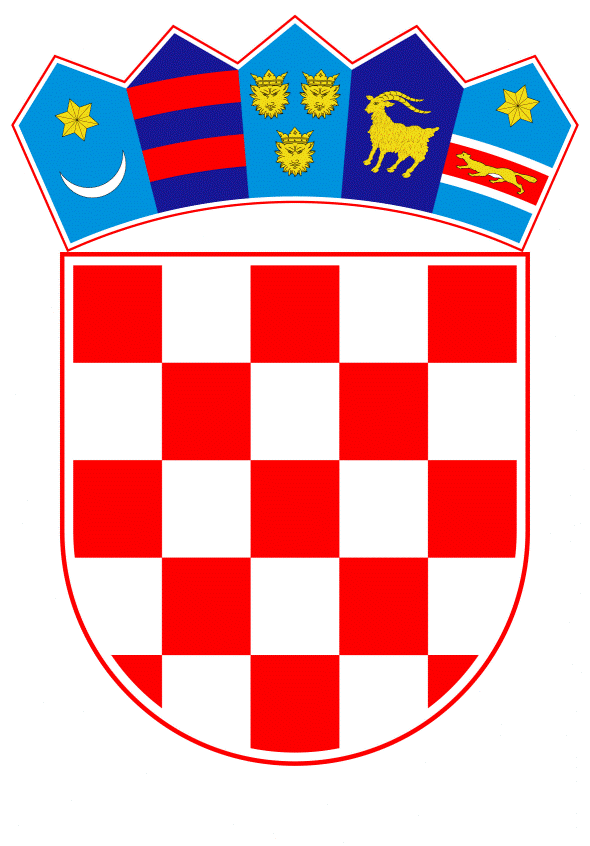 VLADA REPUBLIKE HRVATSKEZagreb, 31. listopada 2019.______________________________________________________________________________________________________________________________________________________________________________________________________________________________VLADA REPUBLIKE HRVATSKE KONAČNI PRIJEDLOG ZAKONA OO IZVRŠAVANJU DRŽAVNOG PRORAČUNAREPUBLIKE HRVATSKE ZA 2020. GODINUZagreb, listopad 2019.KONAČNI PRIJEDLOG ZAKONA O IZVRŠAVANJU DRŽAVNOG PRORAČUNA REPUBLIKE HRVATSKE ZA 2020. GODINUI.	USTAVNA OSNOVA ZA DONOŠENJE	Ustavna osnova za donošenje ovoga Zakona sadržana je u članku 2. stavku 4. podstavku 1. Ustava Republike Hrvatske (Narodne novine, br. 85/10 – pročišćeni tekst i 5/14 – Odluka Ustavnog suda Republike Hrvatske).II.	OCJENA STANJA I OSNOVNA PITANJA KOJA SE TREBAJU UREDITI 	ZAKONOM TE POSLJEDICE KOJE ĆE DONOŠENJEM ZAKONA 	PROISTEĆIČlankom 14. Zakona o proračunu (Narodne novine, br. 87/08, 136/12 i 15/15) propisano je da se, uz državni proračun, svake godine donosi zakon o izvršavanju državnog proračuna, kojim se uređuje struktura prihoda i primitaka te rashoda i izdataka proračuna i njegovo izvršavanje, opseg zaduživanja i jamstava države, odnosno jedinice lokalne i područne (regionalne) samouprave, upravljanje javnim dugom te financijskom i nefinancijskom imovinom, prava i obveze korisnika proračunskih sredstava, pojedine ovlasti Vlade Republike Hrvatske (u daljnjem tekstu: Vlada) i predsjednika Vlade, Ministarstva financija i ministra financija u izvršavanju proračuna za pojedinu godinu, kazne za neispunjavanje obveza te druga pitanja u izvršavanju proračuna.	 Državni proračun Republike Hrvatske za 2020. godinu sastoji se od Općeg dijela koji čine Račun prihoda i rashoda i Račun financiranja te od Posebnog dijela u kojem su proračunska sredstva raspoređena korisnicima Proračuna po programima (aktivnostima i projektima), po vrstama rashoda i izdataka te po izvorima financiranja.Budući da su Zakonom o proračunu utvrđena temeljna prava i obveze proračunskih korisnika koje nastaju u postupku planiranja, izrade, donošenja i izvršavanja državnog proračuna, ovim se Zakonom uređuje izvršavanje Državnog proračuna Republike Hrvatske za 2020. godinu, opseg zaduživanja i jamstava države, upravljanje financijskom i nefinancijskom imovinom, poticajne mjere u gospodarstvu, korištenje namjenskih prihoda i primitaka, korištenje vlastitih prihoda, prava i obveze korisnika proračunskih sredstava, pojedine ovlasti Vlade, predsjednika Vlade, Ministarstva financija i ministra financija u izvršavanju Državnog proračuna, kazne za neispunjavanje obveza te druga pitanja u izvršavanju Državnog proračuna.	U skladu s navedenim, ovim se Zakonom uređuju:-	prava i obveze korisnika proračunskih sredstava glede njihova namjenskog korištenja-	ovlasti Vlade za zaduživanje i izdavanje obveznica na inozemnom i domaćem tržištu novca i kapitalaovlasti Vlade za davanje jamstvakorištenje proračunske zaliheupravljanje državnom imovinomzaduživanje i tekuće otplatedržavna jamstvapoticajne mjere u gospodarstvukorištenje namjenskih prihoda i primitakakorištenje vlastitih prihodanovčane kazne zbog povreda odredaba ovoga Zakona. 	Predložena rješenja omogućuju redovito izvršavanje prava i obveza proračunskih korisnika u skladu s makroekonomskom politikom i financijskim mogućnostima Državnoga proračuna Republike Hrvatske u 2020. godini.III.	OCJENA I IZVORI POTREBNIH SREDSTAVA ZA PROVEDBU ZAKONA	Financijska sredstva za provedbu ovoga Zakona osigurat će se iz poreznih i neporeznih prihoda, domaćih i inozemnih pomoći, donacija,  drugih prihoda koji su posebnim propisima utvrđeni kao izvori prihoda državnog proračuna Republike Hrvatske, te zaduživanja i drugih primitaka državnog proračuna Republike Hrvatske.KONAČNI PRIJEDLOG ZAKONA O IZVRŠAVANJU DRŽAVNOG PRORAČUNA REPUBLIKE HRVATSKE ZA 2020. GODINUI. OPĆE ODREDBEČlanak 1.Ovim se Zakonom uređuju prihodi i primici, rashodi i izdaci Državnog proračuna Republike Hrvatske za 2020. godinu (u daljnjem tekstu: Proračun) i njegovo izvršavanje, opseg zaduživanja i jamstava države, upravljanje javnim dugom te financijskom i nefinancijskom imovinom, poticajne mjere u gospodarstvu, korištenje namjenskih prihoda i primitaka, korištenje vlastitih prihoda, prava i obveze korisnika proračunskih sredstava, pojedine ovlasti Vlade Republike Hrvatske (u daljnjem tekstu: Vlada), predsjednika Vlade, Ministarstva financija (u daljnjem tekstu: Ministarstvo) i ministra financija u izvršavanju Proračuna, kazne za neispunjavanje obveza te druga pitanja u izvršavanju Proračuna.II. IZVRŠAVANJE PRORAČUNA1. Upravljanje prihodima i rashodimaČlanak 2.Sredstva se u Proračunu osiguravaju proračunskim korisnicima (u daljnjem tekstu: korisnici), koji su u njegovu Posebnom dijelu određeni za nositelje sredstava raspoređenih po programima (aktivnostima i projektima), po vrstama rashoda i izdataka te po izvorima financiranja.Članak 3.Radi upravljanja likvidnošću Proračuna za rashode i izdatke za koje je nastala obveza koja dospijeva u ovoj proračunskoj godini mora se izvršiti rezervacija sredstava prema dospijeću tih obveza.Članak 4.(1) Korisnici su obvezni u financijskom planu planirati sredstva pomoći, namjenskih primitaka i učešća Republike Hrvatske za projekte financirane iz pomoći i/ili namjenskih primitaka u iznosu koji je predviđen za financiranje projekata, razmjerno sredstvima koja će se koristiti u 2020. godini.(2) Sredstva za financiranje projekata koja se refundiraju iz pomoći Europske unije mogu se preraspodjeljivati samo između tih projekata, i to bez ograničenja između projekata unutar istog razdjela organizacijske klasifikacije, a najviše do 15% između projekata različitih razdjela organizacijske klasifikacije, uz suglasnost Ministarstva.(3) Sredstva učešća Republike Hrvatske planirana u Proračunu za financiranje projekata koji se sufinanciraju iz sredstava Europske unije mogu se preraspodjeljivati samo između tih projekata, i to bez ograničenja između projekata unutar istog razdjela organizacijske klasifikacije, a najviše do 15% između projekata različitih razdjela organizacijske klasifikacije, uz suglasnost Ministarstva.(4) Nedostatna sredstva učešća Republike Hrvatske za financiranje projekata koji se sufinanciraju iz sredstava Europske unije mogu se, tijekom proračunske godine, osigurati preraspodjelom sredstava isključivo iz općih prihoda i primitaka, a u skladu s člankom 46. Zakona o proračunu (Narodne novine, br. 87/08, 136/12 i 15/15).(5) Nedostatna sredstva refundacije iz pomoći Europske unije za financiranje projekata koji se sufinanciraju iz sredstava Europske unije mogu se, tijekom proračunske godine, osigurati preraspodjelom sredstava isključivo iz sredstava refundacije iz pomoći Europske unije.(6) Sredstva za financiranje projekata koja se refundiraju iz pomoći Europske unije i sredstva učešća Republike Hrvatske za financiranje projekata koji se sufinanciraju iz sredstava Europske unije mogu se, uz suglasnost Ministarstva, osigurati i u okviru naknadno utvrđenih stavki.(7) Za naknadno utvrđene aktivnosti i projekte mogu se preraspodjelom osigurati sredstva za financiranje projekata koja se refundiraju iz pomoći Europske unije i sredstva učešća Republike Hrvatske za financiranje projekata koji se sufinanciraju iz sredstava Europske unije, uz suglasnost Ministarstva.(8) Kada se sredstva učešća Republike Hrvatske planirana u Proračunu za financiranje projekata koji se sufinanciraju iz sredstava Europske unije izvršavaju kod korisnika sporijom dinamikom od predviđene u Proračunu, ministarstvo nadležno za fondove Europske unije može predložiti Ministarstvu preraspodjelu sredstava učešća u korist drugih korisnika, a najviše do 15 % rashoda u skladu s člankom 46. Zakona o proračunu.Članak 5.(1) Sredstva za programsko financiranje javnih visokih učilišta i javnih znanstvenih instituta mogu se, uz suglasnost Ministarstva, preraspodjeljivati tijekom proračunske godine, i to bez ograničenja unutar aktivnosti A622122 Programsko financiranje javnih visokih učilišta, odnosno unutar aktivnosti A622137 Programsko financiranje javnih znanstvenih instituta.(2) Unutar aktivnosti iz stavka 1. ovoga članka mogu se, uz suglasnost Ministarstva, naknadno otvarati stavke.  Članak 6.(1) Korisnik je na svojim aktivnostima dužan planirati sredstva prijenosa korisnicima ako im sredstva dodjeljuje na temelju posebnih propisa i bez protučinidbe preko podskupine računa 369 Prijenosi između proračunskog korisnika istog proračuna, a sukladno Pravilniku o proračunskom računovodstvu i Računskom planu. (2) Ako sredstva iz stavka 1. ovoga članka nisu planirana u potrebnom iznosu mogu se, uz suglasnost Ministarstva, tijekom proračunske godine preraspodjeljivati i to bez ograničenja unutar aktivnosti s kojih se sredstva iz stavka 1. ovoga članka dodjeljuju.Članak 7.(1) Rashodi financirani iz namjenskog doprinosa mogu se izvršavati do visine naplaćenih prihoda od namjenskog doprinosa.(2) Ako se sredstva od namjenskog doprinosa ostvare u iznosu manjem ili većem od planiranog, izvršit će se preraspodjela sredstava u skladu s ostvarenim prihodima od namjenskog doprinosa, uz suglasnost Ministarstva.Članak 8.(1) Potraživanja države za javna davanja, naplaćena u financijskoj i nefinancijskoj imovini sukladno posebnim propisima, istodobno za vrijednost te imovine povećavaju izvršenje prihoda i rashoda iznad visine utvrđene Proračunom, a uz suglasnost Ministarstva.(2) Za iskazivanje prihoda i rashoda iz stavka 1. ovoga članka mogu se naknadno utvrditi aktivnosti i/ili projekti, uz suglasnost Ministarstva.2. Trošenje proračunskih sredstavaČlanak 9.Radi održavanja tekuće likvidnosti na temelju naloga ministra financija mogu se povlačiti sredstva s računa korisnika.Članak 10.(1) Ako se tijekom izvršavanja Proračuna utvrdi da su sredstva Proračuna nepravilno korištena, korisniku će se umanjiti sredstva u visini nenamjenskog korištenja sredstava ili će se privremeno obustaviti isplata sredstava sa stavki s kojih su sredstva bila nenamjenski utrošena.(2) Odluku o umanjenju i obustavi doznake sredstava donijet će ministar financija.Članak 11.(1) Aktivnosti i projekti koji se financiraju iz sredstava Europske unije te kapitalni projekti koji nisu izvršeni do kraja 2019. godine mogu se prenijeti i izvršavati u 2020. godini ako su ispunjeni osnovni preduvjeti:1. proračunska sredstva osigurana u Državnom proračunu Republike Hrvatske za 2019. godinu za aktivnosti i projekte koji se prenose moraju ostati na kraju 2019. godine neizvršena ili izvršena u iznosu manjem od planiranog, bez izvršenih preraspodjela tijekom 2019. godine2. prenesene aktivnosti i projekti mogu se izvršavati u 2020. godini uz suglasnost Ministarstva 3. korisnici podnose zahtjev za prijenos najkasnije do 31. ožujka 2020. Uz zahtjev dužni su dostaviti ugovor i račun za obveze nastale u 2019. godini, s dospijećem plaćanja u 2020. godini.(2) Aktivnosti i projekti koji se financiraju iz sredstava Europske unije te kapitalni projekti koji ne budu izvršeni do kraja 2020. godine mogu se prenijeti i izvršavati u 2021. godini ako su ispunjeni osnovni preduvjeti:1. proračunska sredstva osigurana u Proračunu 2020. godine za aktivnosti i projekte koji se prenose moraju ostati na kraju 2020. godine neizvršena ili izvršena u iznosu manjem od planiranog, bez izvršenih preraspodjela tijekom 2020. godine2. prenesene aktivnosti i projekti mogu se izvršavati u 2021. godini uz suglasnost Ministarstva 3. korisnici podnose zahtjev za prijenos najkasnije do 31. ožujka 2021. Uz zahtjev dužni su dostaviti ugovor i račun za obveze nastale u 2020. godini, s dospijećem plaćanja u 2021. godini.Članak 12.(1) Korisnici su dužni sredstva doznačena iz Proračuna do 31. prosinca 2020., a za koja nisu iskazane obveze u Bilanci na dan 31. prosinca 2020., vratiti na račun državnog proračuna.(2) Način i rok povrata u Proračun sredstava doznačenih iz Državnog proračuna Republike Hrvatske za 2019. godinu, a za koja nisu bile iskazane obveze u Bilanci na dan 31. prosinca 2019., odredit će naputkom ministar financija.Članak 13.Korisnik može plaćati predujmom bez suglasnosti ministra financija do pojedinačnog iznosa od 50.000,00 kuna.Članak 14.(1) Ministar financija daje suglasnost proračunskim korisnicima državnog proračuna za preuzimanje obveza po ugovorima koji zahtijevaju plaćanje u sljedećim godinama ako ukupna obveza po ugovoru ne prelazi iznos od 10.000.000,00 kuna.(2) Ako ukupna obveza po ugovoru koji zahtijeva plaćanje u sljedećim godinama prelazi iznos iz stavka 1. ovoga članka, suglasnost korisnicima za preuzimanje navedene obveze daje Vlada, na prijedlog ministra financija, sukladno članku 44. Zakona o proračunu.Članak 15.Hrvatski audiovizualni centar može tijekom 2020. godine izdati rješenja kojim će se obvezati podnositeljima zahtjeva isplatiti sredstva financijskog poticaja za ulaganje u audiovizualna djela i to do ukupnog iznosa 84.500.000,00 kuna.  Članak 16.(1) U Proračunu su planirana sredstva proračunske zalihe u iznosu od 100.000.000,00 kuna.(2) Iznos sredstava proračunske zalihe iz stavka 1. ovoga članka može se preraspodjeljivati i može, sukladno članku 56. stavku 4. Zakona o proračunu, iznositi najviše 0,50 posto planiranih proračunskih prihoda bez primitaka.(3) O korištenju sredstava proračunske zalihe odlučuje Vlada.(4) Predsjednik Vlade može raspolagati sredstvima proračunske zalihe do pojedinačnog iznosa od 500.000,00 kuna.(5) Ministar financija može raspolagati sredstvima proračunske zalihe do pojedinačnog iznosa od 100.000,00 kuna.(6) Neutrošena i nenamjenski utrošena sredstva iz ovoga članka primatelj sredstava dužan je vratiti na račun državnog proračuna.(7) Ako se tijekom godine u Proračunu osiguraju sredstva za namjenu za koju su sredstva proračunske zalihe dodijeljena, akti kojima su sredstva proračunske zalihe dodijeljena stavljaju se izvan snage po sili ovoga Zakona.(8) Primatelj sredstava dužan je Ministarstvu dostaviti izvješće o zakonitom, namjenskom i svrhovitom utrošku dodijeljenih sredstava proračunske zalihe.(9) Nakon što korisnik zaprimi mjesečni izvještaj Financijske agencije (FINA) o ovrhama koje su provedene na teret sredstava proračunske zalihe, a iz nadležnosti su korisnika, korisnik je dužan najkasnije u roku od 14 radnih dana od dana zaprimanja mjesečnog izvještaja preknjižiti ovrhe na svoju proračunsku poziciju. Ako korisnik najkasnije u roku od 14 radnih dana od dana zaprimanja mjesečnog izvještaja ne preknjiži ovrhe na svoje proračunske pozicije, odnosno ne dostavi Ministarstvu i Financijskoj agenciji (FINA) obavijest da ovrhe nisu iz njegove nadležnosti, sredstva će na njegove proračunske pozicije preknjižiti Ministarstvo.Članak 17.(1) U skladu s odredbama Zakona o ustrojstvu i djelokrugu ministarstava i drugih središnjih tijela državne uprave (Narodne novine, br. 93/16, 104/16 i 116/18), a u vezi s člankom 58. Zakona o proračunu, raspoređuju se sredstva na korisnike ili u proračunsku zalihu, a odluka o raspoređivanju objavljuje se u Narodnim novinama.(2) Odluku iz stavka 1. ovoga članka donosi Vlada.Članak 18.(1) Devizna sredstva koja ostvare korisnici uplaćuju se na račun Proračuna.(2) Sredstvima iz stavka 1. ovoga članka raspolaže Ministarstvo.(3) Iznimno, korisnici koji ostvaruju devizna sredstva za posebne namjene mogu, uz suglasnost Ministarstva, otvoriti račun.Članak 19.(1) Pogrešno ili više uplaćeni prihodi na račun državnog proračuna vraćaju se uplatiteljima na teret tih prihoda. Rješenje o tome donosi Ministarstvo.(2) Iznimno od stavka 1. ovoga članka, rješenja donose:– Ministarstvo unutarnjih poslova – za pogrešno ili više uplaćene prihode od novčanih kazni, troškova postupka i ostalih prihoda iz nadležnosti Ministarstva unutarnjih poslova– Ministarstvo pravosuđa – za pogrešno ili više uplaćene prihode od sudskih pristojbi, novčanih kazni, troškova postupka i ostalih prihoda iz nadležnosti pravosudnih tijela.(3) Prije donošenja rješenja iz stavaka 1. i 2. ovoga članka korisnici su dužni dostaviti očitovanje o opravdanosti zahtjeva za povrat pogrešno ili više uplaćenih sredstava na račun državnog proračuna, iznos sredstava koja se vraćaju uplatitelju te dokumentaciju kojom to potkrepljuju.(4) Protiv rješenja iz stavaka 1. i 2. ovoga članka žalba nije dopuštena, ali se može pokrenuti upravni spor.Članak 20.(1) Radi pravodobnog obračunavanja i doznačivanja proračunskih sredstava u 2020. godini za plaće i druge rashode, korisnici koji se financiraju iz Proračuna obvezni su nadležnom ministarstvu dostaviti rješenje o zasnivanju i o prestanku radnog odnosa radnika, odnosno ugovor o radu i prestanku ugovora o radu radnika.(2) Rješenje, odnosno ugovor o radu iz stavka 1. ovoga članka korisnici su obvezni dostaviti u roku od osam dana od dana zasnivanja ili prestanka radnog odnosa.(3) Izvanproračunski korisnici državnog proračuna kojima se iz Proračuna dodjeljuju subvencije i/ili pomoći iz razdjela nadležnih ministarstava dužni su prije sklapanja kolektivnih ugovora i/ili donošenja propisa i drugih akata kojima se uređuju materijalna prava zaposlenika dobiti prethodnu suglasnost nadležnog ministarstva o tim aktima.  Članak 21.Ovlašćuje se Vlada da donosi odluku o visini i načinu isplate dnevnica i drugih naknada koje se isplaćuju iz državnog proračuna kojom će se utvrditi naknade i visina troškova za službeno putovanje u tuzemstvu i inozemstvu koje se isplaćuju iz državnog proračuna i visina ostalih naknada koje se prema propisima mogu isplaćivati zaposlenima i dužnosnicima kojima se ti rashodi financiraju iz sredstava državnog proračuna i iz sredstava izvanproračunskih fondova iz članka 2. stavka 2. Zakona o proračunu, a čija prava nisu na drugačiji način uređena kolektivnim ugovorima ili posebnim propisima u dijelu koji se odnosi na materijalna prava.Članak 22.(1) Ovlašćuje se Vlada da može dati suglasnosti za zaduživanje jedinicama lokalne i područne (regionalne) samouprave, najviše do tri posto ukupno ostvarenih prihoda poslovanja svih jedinica lokalne i područne (regionalne) samouprave iskazanih u financijskom izvještaju o prihodima i rashodima, primicima i izdacima za razdoblje od 1. siječnja do 31. prosinca 2019. (Obrazac: PR-RAS u stupcu 5 pod oznakom AOP 001).(2) Ograničenje iz stavka 1. ovoga članka ne odnosi se na:1. jedinice lokalne i područne (regionalne) samouprave kojima je Vlada dala suglasnosti do 31. prosinca 2019., a nisu korištene u 2019. godini2. jedinice lokalne samouprave na potpomognutim područjima3. jedinice lokalne i područne (regionalne) samouprave koje se zadužuju za projekte koji se sufinanciraju iz sredstava Europske unije do iznosa prihvatljivih troškova te4. projekte unapređenja energetske učinkovitosti u kojima sudjeluju jedinice lokalne i područne (regionalne) samouprave.(3) Odluke o davanju suglasnosti za zaduživanje jedinicama lokalne i područne (regionalne) samouprave koje je Vlada donijela do 31. prosinca 2019., a koje se mogu koristiti od 1. siječnja 2020. ulaze u ograničenje od tri posto iz stavka 1. ovoga članka.(4) Odluke o davanju suglasnosti za zaduživanje jedinicama lokalne i područne (regionalne) samouprave mogu se mijenjati ili dopunjavati uz suglasnost Vlade, a iznimno, samo uz suglasnost ministra financija, i to ako se izmjenama i dopunama ugovaraju uvjeti zaduživanja koji su povoljniji za korisnika.Članak 23.(1) Jedinicama područne (regionalne) samouprave će se iz razdjela 095 – MINISTARSTVO UPRAVE tijekom 2020. godine isplaćivati pomoći za obavljanje poslova državne uprave povjerenih jedinicama područne (regionalne) samouprave temeljem posebnih propisa.(2) Pomoć iz stavka 1. ovoga članka Ministarstvo uprave isplaćivat će jedinicama područne (regionalne) samouprave unaprijed za svako tromjesečje i to najkasnije petnaestog dana od početka tromjesečja, počevši od mjeseca siječnja 2020. godine.(3) Pomoći iz stavaka 1. i 2. ovoga članka koje se isplaćuju jedinicama područne (regionalne) samouprave nenamjenska su sredstva koja se mogu upotrijebiti za isplatu plaća i materijalnih troškova za obavljanje povjerenih poslova državne uprave i ne smatraju se tekućim pomoćima iz državnog proračuna sukladno propisima kojima su uređena mjerila za određivanje plaća i naknada župana, gradonačelnika i općinskih načelnika i njihovih zamjenika, kao i plaća službenika i namještenika u upravnim odjelima i službama jedinica lokalne i područne (regionalne) samouprave.(4) Iz mase sredstava za plaće zaposlenih u jedinicama područne (regionalne) samouprave izuzimaju se sredstva za plaće zaposlenih koji su preuzeti iz ureda državne uprave u županijama. (5) Jedinice područne (regionalne) samouprave dužne su izvijestiti Ministarstvo uprave o broju zaposlenih koji rade na poslovima državne uprave povjerenima jedinicama područne (regionalne) samouprave temeljem posebnih propisa i visini utrošenih sredstava za njihove plaće do 15.-og u mjesecu za prethodni mjesec, ako ta sredstva žele izuzeti iz mase sredstava za plaće u skladu sa stavkom 4. ovoga članka.  Članak 24.(1) Jedinicama lokalne i područne (regionalne) samouprave će se iz razdjela 025 – MINISTARSTVO FINANCIJA tijekom 2020. godine isplaćivati pomoć u visini procijenjenoga gubitka prihoda temeljem povećanja osnovnog osobnog odbitka sukladno izmjenama propisa kojima je uređeno oporezivanje dohotka, a koje će stupiti na snagu 1. siječnja 2020.(2) Pomoć iz stavka 1. ovoga članka Ministarstvo će isplaćivati jedinicama lokalne i područne (regionalne) samouprave unaprijed za svako tromjesečje i to najkasnije 15.-og dana od početka tromjesečja, počevši od mjeseca siječnja 2020. godine i to prema tablici koja se nalazi u prilogu ovoga Zakona i njegov je sastavni dio.(3) Pomoći koje se na temelju stavaka 1. i 2. ovoga članka isplaćuju iz razdjela 025 – MINISTARSTVO FINANCIJA nenamjenska su sredstva i ne smatraju se tekućim pomoćima iz državnog proračuna sukladno propisima kojima su uređena mjerila za određivanje plaća i naknada župana, gradonačelnika i općinskih načelnika i njihovih zamjenika, kao i plaća službenika i namještenika u upravnim odjelima i službama jedinica lokalne i područne (regionalne) samouprave. Članak 25.(1) Doprinosi za mirovinsko osiguranje na temelju generacijske solidarnosti i obvezno zdravstveno osiguranje koji su uplaćeni za osiguranike, prema članku 23. Zakona o obnovi i razvoju Grada Vukovara (Narodne novine, br. 44/01, 90/05, 80/08, 38/09 i 148/13) i Odluke Vlade Republike Hrvatske o primjeni poticajnih mjera na području grada Iloka, općine Tovarnik i općine  Lovas (Narodne novine, broj 24/02) vratit će se poslodavcima sa sjedištem, odnosno s prebivalištem na području Grada Vukovara, Iloka te Lovasa i Tovarnika na teret financijskog plana Fonda za obnovu i razvoj grada Vukovara.(2) Poslodavci iz stavka 1. ovoga članka zahtjev za povrat doprinosa podnose Hrvatskom zavodu za mirovinsko osiguranje i Hrvatskom zavodu za zdravstveno osiguranje.Članak 26.(1) Korisnici su obvezni u svojim financijskim planovima planirati sredstva za obvezno osiguranje vozila, zrakoplova i brodica, odnosno jahti prema posebnim propisima iz djelatnosti osiguranja.(2) Korisnici su obvezni u svojim financijskim planovima planirati sredstva za osiguranje prijevoznih sredstava i druge imovine koja je zbog pojačanog rizika i velike pojedinačne vrijednosti više izložena mogućim štetnim događajima u obavljanju redovite djelatnosti.(3) Sredstva za naknadu štete na neosiguranoj imovini (poslovne zgrade, uređaji i instalacije) osigurana su u Proračunu i doznačavat će se korisnicima na njihov zahtjev uz koji je potrebno priložiti dokaze o nastaloj šteti.(4) U Proračunu su osigurana sredstva za osiguranje službenika, namještenika i dužnosnika od posljedica nesretnog slučaja.Članak 27.(1) U Proračunu su utvrđena sredstva za naknade i druga primanja na temelju posebnih propisa.(2) Osnovica za obračun naknada i drugih primanja iz stavka 1. ovoga članka iznosi 3.326,00 kuna.Članak 28.Korisnik koji dodjeljuje sredstva pomoći jedinicama lokalne i područne (regionalne) samouprave, proračunskim i izvanproračunskim korisnicima jedinica lokalne i područne (regionalne) samouprave i izvanproračunskim korisnicima državnog proračuna dužan je s njima uskladiti evidencije. Članak 29.Korisnik je dužan najkasnije u roku od 15 dana od dana isplate naknade za bolovanje na teret Hrvatskog zavoda za zdravstveno osiguranje dostaviti Hrvatskom zavodu za zdravstveno osiguranje zahtjev za refundaciju sredstava. Članak 30.Ministar financija će donijeti naputak o načinu uplaćivanja prihoda proračuna, obveznih doprinosa te prihoda za financiranje drugih javnih potreba u 2020. godini.III. UPRAVLJANJE DRŽAVNOM IMOVINOM I DUGOVIMA		1. Upravljanje državnom imovinomČlanak 31.(1) Korisnik koji je stekao nekretninu obvezan je u roku od 30 dana od dana njezina stjecanja podnijeti zahtjev nadležnom općinskom državnom odvjetništvu (u daljnjem tekstu: Državno odvjetništvo) radi podnošenja prijedloga za upis prava vlasništva Republike Hrvatske i drugih stvarnih prava na nekretninama kojih je nositelj Republika Hrvatska u zemljišne knjige, s potrebnom dokumentacijom.(2) Državno odvjetništvo sastavit će prijedlog za upis uknjižbe, koji će podnijeti nadležnom sudu radi upisa prava iz stavka 1. ovoga članka u zemljišne knjige.Članak 32.Državno odvjetništvo podnosi prijedlog za upis uknjižbe za upis nekretnine iz članka 69. stavka 2. Zakona o proračunu ako je Vlada dala suglasnost u skladu s člankom 69. stavkom 2. Zakona o proračunu.Članak 33.Prihodi od upravljanja slobodnim novčanim sredstvima s računa Proračuna prihod su Proračuna.Članak 34.(1) Kada se sredstva Proračuna koriste za sanaciju, dokapitalizaciju ili kao udio u sredstvima pravne osobe, Republika Hrvatska postaje vlasnikom u tim pravnim osobama razmjerno uloženim sredstvima.(2) Imovinu u vlasništvu Republike Hrvatske iz stavka 1. ovoga članka upisuje njezin korisnik u svoju evidenciju, a pravna osoba upisuje Republiku Hrvatsku kao vlasnika razmjernog dijela kapitala.(3) Evidenciju o imovini i vlasničkim dijelovima iz stavaka 1. i 2. ovoga članka vode korisnici i tijelo nadležno za upravljanje državnom imovinom, a podatke o tome dostavljaju Ministarstvu.2. Zaduživanje i tekuće otplateČlanak 35.(1) Zaduživanje se može provesti na inozemnom i domaćem tržištu novca i kapitala do ukupnog iznosa od 26.855.578.351,00 kuna iskazanog u Računu financiranja Proračuna.(2) Tekuće otplate glavnice državnoga duga, iskazane u Računu financiranja Proračuna za 2020. godinu u iznosu od 28.308.534.890,00 kuna te pripadajuće kamate, imaju u izvršavanju Proračuna prednost pred svim ostalim rashodima i izdacima.(3) Ukupna visina zaduženja iskazana u financijskim planovima izvanproračunskih korisnika državnog proračuna iznosi 1.896.114.171,00 kuna. Tekuće otplate glavnice duga, iskazane u financijskim planovima izvanproračunskih korisnika državnog proračuna, iznose 2.301.260.238,00 kuna.(4) Ovlašćuje se Vlada da se može, u svoje ime i za svoj račun, zadužiti na inozemnom i domaćem tržištu novca i kapitala za Hrvatske ceste d.o.o., Hrvatske autoceste d.o.o. i Autocestu Rijeka-Zagreb d.d., što ne ulazi u ukupni iznos zaduženja iz stavaka 1., 2. i 3. ovoga članka.(5) Ministarstvo će ugovorom s društvima iz stavka 4. ovoga članka utvrditi korištenje sredstava zaduženja i međusobna prava i obveze po zaduženju iz stavka 4. ovoga članka.Članak 36.(1) Ministar financija može se, uz suglasnost Vlade, u 2020. godini zadužiti iznad visine zaduživanja iz članka 35. ovoga Zakona za povrat državnog duga čije je dospijeće u sljedećim proračunskim godinama ako su uvjeti zaduživanja povoljniji, odnosno ako će zaduživanje dovesti do manjih troškova povrata državnog duga.(2) Ako se ministar financija, uz suglasnost Vlade, u 2020. godini zaduži za povrat državnog duga čije je dospijeće u sljedećoj proračunskoj godini, iznos zaduženja evidentirat će se u 2020. godini.(3) Iznos zaduženja iz stavaka 1. i 2. ovoga članka ne uključuje se u ukupan iznos zaduživanja iz članka 35. stavka 1. ovoga Zakona.Članak 37.(1) Ministar financija može se, uz suglasnost Vlade, dodatno zadužiti do iznosa neostvarenih primitaka od prodaje dionica i udjela u glavnici.(2) Ministar financija može se, uz suglasnost Vlade, u 2020. godini dodatno zadužiti iznad visine zaduživanja iz članka 35. ovoga Zakona za razliku između visine podmirenih obveza temeljem rashoda nastalih provedbom projekata koji se sufinanciraju iz sredstava Europske unije i visine priljeva ostvarenih iz fondova Europske unije u 2020. godini, a najviše do iznosa sredstava za koji se očekuje povrat iz fondova Europske unije u 2021. godini.Članak 38.(1) Vlada može radi zaštite interesa Republike Hrvatske posebnom odlukom preuzeti obveze po kreditima, odnosno zajmovima pravnih osoba od posebnog interesa za Republiku Hrvatsku.(2) Preuzete obveze iz stavka 1. ovoga članka ne ulaze u iznos zaduživanja iz članka 35. ovoga Zakona ako se neće podmirivati u 2020. godini i ako se mogu podmiriti iz prihoda državnog proračuna. Članak 39.Tečajne razlike mogu se u skladu s obračunom priznati i iznad iznosa predviđenog Proračunom.Članak 40.Mjenice kojima se na teret Proračuna stvaraju obveze može izdavati samo ministar financija.3. Državna jamstvaČlanak 41.(1) Ovlašćuje se Vlada da u ime Republike Hrvatske može davati financijska i činidbena jamstva na prijedlog nadležnog Ministarstva.(2) Godišnja vrijednost novih jamstava za 2020. godinu iznosi 3.800.000.000,00 kuna, od čega se iznos od 2.000.000.000,00 kuna odnosi na izvanproračunske korisnike državnog proračuna iz članka 35. stavka 3. ovoga Zakona. (3) U iznos iz stavka 2. ovoga članka ne ulazi vrijednost jamstava danih za refinanciranje i reprogramiranje obveza iz prethodnih godina za koje je bilo dano jamstvo.(4) Godišnja vrijednost novih - jamstava može biti iznad iznosa utvrđenog u stavku 2. ovoga članka za iznos jamstava stavljenih izvan snage u prethodnoj godini.(5) Jamstvena zaliha za jamstva u Proračunu iznosi 300.000.000,00 kuna.(6) Tražitelj jamstva, koji može biti isključivo pravna osoba, dužan je dokumentirani zahtjev dostaviti ministarstvu nadležnom za tražitelja jamstva. Nadležno ministarstvo će zaprimljeni dokumentirani zahtjev, zajedno s provizijom i ostalim potrebnim elementima jamstva koje odredi, dostaviti u roku od 45 dana od zaprimanja Ministarstvu radi davanja očitovanja i/ili prijave/predprijave Europskoj komisiji, u skladu s odredbama zakona kojim su uređene državne potpore. Prije dostave Ministarstvu nadležno ministarstvo dužno je ocijeniti:temelj donošenja prijedloga dodjele jamstva ili druge osnove za podnošenje zahtjeva za dodjelu jamstvabonitet tražiteljaocjenu stanja zaduženostiefekte novog zaduženja na mogućnost razvoja i likvidnosti teizraditi stručno mišljenje i jasno opredjeljenje prema odobrenju predloženog jamstva.(7) Pri ocjeni zahtjeva za davanje državnog jamstva uzimat će se u obzir:potpora kapitalnim ulaganjima u razvitak kojima se poboljšavaju opći uvjeti gospodarskog djelovanja i koji utječu na izvozni učinak igospodarska stabilnost i važnost u regionalnom razvitku.(8) Nadležno ministarstvo, u roku od 30 dana od zaprimanja odobrenja prijedloga državne potpore od Europske komisije, odnosno očitovanja Ministarstva ako se radi o državnoj potpori izuzetoj od obveze prijave Europskoj komisiji, odnosno očitovanja Europske komisije o nepostojanju državne potpore ili očitovanja Ministarstva o uvjetima nepostojanja državne potpore, u skladu s odredbama zakona kojim su uređene državne potpore, dostavlja Ministarstvu dokumentirani zahtjev tražitelja jamstva, radi davanja očitovanja, zajedno s:provizijom i ostalim potrebnim elementima jamstvaodobrenjem prijedloga državne potpore od Europske komisije, odnosno očitovanjem Ministarstva ako se radi o državnoj potpori izuzetoj od obveze prijave Europskoj komisiji ili očitovanjem Europske komisije o nepostojanju državne potpore ili očitovanja Ministarstva o uvjetima nepostojanja državne potporesvojom ocjenom i mišljenjem iz stavka 6. ovoga članka teprijedlogom odluke o dodjeli jamstva.(9) Nadležnim ministarstvom, odnosno ministarstvom nadležnim za podnošenje zahtjeva Ministarstvu za izdavanje očitovanja i/ili prijavu/predprijavu Europskoj komisiji, u smislu ovoga članka, smatra se ono ministarstvo u čijem su djelokrugu i koje obavlja poslove vezane za namjene za koje se predviđa izdavanje jamstava.(10) Nadležno ministarstvo obvezno je uputiti Vladi prijedlog odluke o davanju jamstva u roku od 30 dana od dana ispunjenja uvjeta iz stavka 8. ovoga članka te zaprimanja očitovanja iz nadležnosti Ministarstva, a koje se odnosi na kreditne uvjete zaduženja i procjenu fiskalnog učinka.(11) Činidbena jamstva iz stavka 1. ovoga članka, koja su u pravilu vezana za okončanje posla, mogu se davati na temelju primljenih predujmova u novcu ili imovini za gradnju brodova do njihove isporuke, nabavu zrakoplova na temelju dugoročnog ugovora o zakupu te za infrastrukturne projekte koji se izvode na osnovi ugovora o koncesiji ili zajedničkih ulaganja.(12) Vlada može iznimno odobriti jamstvo za zaduženje određenog korisnika vezano za provedbu prioritetnog programa/projekta koji ima značenje za regionalnu gospodarsku stabilnost, radi ublažavanja gospodarske nerazvijenosti određenog područja, uklanjanja ratnih šteta, obnove ili hitne obnove od posljedica prirodnih nepogoda.(13) Odluka kojom Vlada daje financijsko jamstvo mora sadržavati podatke o davatelju i korisniku kredita, iznosu kredita i jamstva, vrsti i namjeni kredita, otplati glavnice i kamata, naknadama i troškovima te instrumentima osiguranja. (14) Odluka kojom Vlada daje činidbeno jamstvo iz stavka 11. ovoga članka, ako je primjenjivo, sadrži podatke o kupcu, davatelju bankovne garancije, vrijednosti primljenih predujmova u novcu ili imovini, iznosu jamstva, trajanju jamstva, ugovorenoj kamati za slučaj neispunjenja obveze za koju je dan predujam, naknadama i troškovima te o instrumentima osiguranja. (15) Odluke iz stavaka 13. i 14. ovoga članka moraju sadržavati odredbu o obvezi sklapanja ugovora s tražiteljom jamstva, kojim se utvrđuje obveza namjenskog korištenja sredstava za koje je dano jamstvo, izvještavanju nadležnog ministarstva i Ministarstva o korištenju sredstava za koje je dano jamstvo, instrumentima osiguranja, provedbi tehničke i financijske kontrole te općeg nadzora od strane nadležnog ministarstva nad tražiteljom jamstva i nad izvršenjem obveza za koje je jamstvo dano te o obvezi povrata sredstava u državni proračun, ako dođe do plaćanja po danom jamstvu. (16) Ugovor o kreditu za koji je dano jamstvo i jamstvo mogu se mijenjati ili dopunjavati uz suglasnost Vlade, a iznimno, samo uz pisanu suglasnost ministra financija, i to ako se izmjenama i dopunama mijenja ročnost i/ili ako se mijenjaju uvjeti zaduživanja koji su povoljniji za korisnika kredita te ako dođe do ustupanja, prenošenja, zamjene, obnove (inovacije) ili zalaganja prava i/ili obveza banke davatelja kredita na ime izdanog jamstva. U slučaju zalaganja ili prijenosa prava i tražbina iz ugovora o kreditu ili prijenosa ugovora o kreditu drugim osobama, prava iz jamstva prenose se samo ako se s prijenosom/zalaganjem prethodno pisano suglasio ministar financija. (17) Za jamstva koja se aktiviraju Ministarstvo može Financijskoj agenciji (FINA) dati nalog za naplatu po aktiviranom državnom jamstvu radi namirenja duga.(18) Potraživanja Ministarstva, na temelju utvrđenih obveza dužnika, imaju isti prioritet u izvršavanju kao i nalozi za javna davanja, u odnosu na sve ostale naloge po obvezama dužnika, njegova pravnog sljednika ili solidarnog jamca.(19) Ako zbog neizvršenja kreditnih obveza jedinice lokalne i područne (regionalne) samouprave bude aktivirano državno jamstvo, ta jedinica lokalne i područne (regionalne) samouprave može izvršavati samo nužne rashode (minimalne plaće za zaposlene, doprinose, minimalne rashode za materijal i usluge).(20) Na postupak i odobrenje državnih jamstava primjenjuju se odredbe zakona kojim se uređuju državne potpore i pravila o državnim potporama Europske unije.  Članak 42.Pravna osoba u većinskom vlasništvu ili suvlasništvu Republike Hrvatske sklapa ugovore o kreditu, ugovore o zajmu u kojima je zajmoprimac ili daje jamstva na osnovi odluke o suglasnosti Vlade ako vrijednost posla ili jamstvo prelazi iznos od 7.500.000,00 kuna.Članak 43.Vlada će uredbom propisati uvjete, način i postupak raspolaganja tražbinama Republike Hrvatske s naslova duga po kreditima i protestiranim državnim jamstvima u predstečajnim i stečajnim postupcima.4. Uplata dobiti trgovačkih društava u kojima Republika Hrvatska ima paket dionica ili udioČlanak 44.(1) Članovi skupština trgovačkih društava u kojima Republika Hrvatska ima većinski paket dionica ili većinski udio, obvezni su poduzeti sve potrebne radnje i mjere da trgovačka društva dio dobiti nakon oporezivanja za 2019. godinu uplate izravno u Državni proračun Republike Hrvatske za 2020. godinu, razmjerno paketu dionica ili udjela Republike Hrvatske u temeljnom kapitalu društva. Članovi nadzornih odbora navedenih trgovačkih društava obvezni su, prije održavanja redovitih skupština, poduzeti sve pripremne radnje za provedbu gore propisanih radnji i mjera, sukladno zakonu kojim se uređuju trgovačka društva.(2) U trgovačkim društvima od posebnog interesa za Republiku Hrvatsku u kojima Republika Hrvatska ima manjinski paket dionica ili manjinski udio, članovi skupština i nadzornih odbora, koji zastupaju Republiku Hrvatsku, obvezni su zahtijevati da se dio dobiti nakon oporezivanja za 2019. godinu uplati izravno u Državni proračun Republike Hrvatske za 2020. godinu, razmjerno paketu dionica ili udjela Republike Hrvatske u temeljnom kapitalu društva, sukladno zakonu kojim se uređuju trgovačka društva. (3) Odluku o obveznicima, visini, načinu i rokovima uplate sredstava iz stavaka 1. i 2. ovoga članka u Proračun donijet će Vlada, na prijedlog Ureda predsjednika Vlade i Ministarstva.IV. POTICAJNE MJERE U GOSPODARSTVUČlanak 45.Za temeljni kapital, udio u kreditima i jamstveni fond Hrvatske banke za obnovu i razvitak u 2020. godini osigurava se 60.000.000,00 kuna.Članak 46.Nadležno ministarstvo može obustaviti državne potpore korisnicima ako utvrdi nenamjensko korištenje sredstava, ako naknadnom provjerom utvrdi drukčije stanje u odnosu na ono koje je bilo osnova za odobrenje potpore te ako utvrdi da korisnici nisu ispunjavali obveze prema državi za proteklu godinu.V. KORIŠTENJE NAMJENSKIH PRIHODA I PRIMITAKAČlanak 47.(1) Nadležna ministarstva nadziru ostvarenje i trošenje namjenskih prihoda i primitaka korisnika iz svoje nadležnosti.(2) Nadležna ministarstva mogu, u suglasnosti s Ministarstvom, donijeti pravilnik o mjerilima i načinu korištenja donacija za koje namjena nije utvrđena te participacije studenata u troškovima studija na akreditiranim studijskim programima.(3) Namjenski prihodi i primici svih korisnika planiraju se u državnom proračunu, a obveza uplate ovih prihoda u državni proračun ne odnosi se na proračunske korisnike u visokom obrazovanju, javne institute, Sveučilišni računski centar (Srce), Leksikografski zavod Miroslav Krleža, Nacionalnu i sveučilišnu knjižnicu, Hrvatsku maticu iseljenika, proračunske korisnike u pravosuđu – sustavu izvršenja sankcija, ustanove u socijalnoj skrbi, kulturi i zdravstvu, nacionalne parkove, parkove prirode, Agenciju za elektroničke medije, Hrvatsku agenciju za civilno zrakoplovstvo, Hrvatsku energetsku regulatornu agenciju i Hrvatsku regulatornu agenciju za mrežne djelatnosti te na prihode ostvarene od pruženih konzularnih usluga u diplomatsko-konzularnim predstavništvima Republike Hrvatske u inozemstvu. (4) Ostvarenje i trošenje namjenskih prihoda i primitaka korisnika iz stavka 3. ovoga članka iskazuje se mjesečno u sustavu državne riznice na način i u rokovima koje će uputom utvrditi Ministarstvo.(5) Sredstva koja se ostvaruju uplatom fizičkih i pravnih osoba za izdane zaštićene isprave i službene obrasce iz Popisa zaštićenih službenih obrazaca i ostalih službenih obrazaca, a koji se izdaju sukladno propisima iz nadležnosti Ministarstva unutarnjih poslova, uplaćuju se u Proračun, od čega je 90% namjenski prihod Ministarstva unutarnjih poslova, koji se koristi za podmirivanje rashoda prema pravnoj osobi u državnom vlasništvu Agenciji za komercijalnu djelatnost d.o.o. za izradu izdanih zaštićenih isprava i službenih obrazaca. (6) Ako Ministarstvo unutarnjih poslova u skladu sa stavkom 5. ovoga članka ostvari više prihoda nego što je potrebno za podmirenje rashoda nastalih u 2020. godini, takav će se višak prihoda Ministarstva unutarnjih poslova iskazati kao nenamjenski prihod Proračuna. VI. KORIŠTENJE VLASTITIH PRIHODAČlanak 48.(1) Vlastitim prihodima korisnici podmiruju rashode nastale obavljanjem poslova na tržištu i u tržišnim uvjetima temeljem kojih su vlastiti prihodi i ostvareni.(2) Ako se vlastiti prihodi ostvare u iznosu većem od potrebnog za podmirenje rashoda iz stavka 1. ovoga članka, mogu se koristiti za podmirenje rashoda redovite djelatnosti.(3) Nadležna ministarstva nadziru ostvarenje i trošenje vlastitih prihoda korisnika iz svoje nadležnosti.(4) Nadležna ministarstva mogu, u suglasnosti s Ministarstvom, donijeti pravilnik o mjerilima i načinu korištenja vlastitih prihoda iz ovoga članka.(5) Vlastiti prihodi svih korisnika planiraju se u državnom proračunu, a obveza uplate ovih prihoda u državni proračun ne odnosi se na proračunske korisnike u visokom obrazovanju, javne institute, Sveučilišni računski centar (Srce), Leksikografski zavod Miroslav Krleža, Nacionalnu i sveučilišnu knjižnicu, Hrvatsku maticu iseljenika, proračunske korisnike u pravosuđu – sustavu izvršenja sankcija, ustanove u socijalnoj skrbi, kulturi i zdravstvu, nacionalne parkove, parkove prirode, Agenciju za elektroničke medije, Hrvatsku agenciju za civilno zrakoplovstvo, Hrvatsku energetsku regulatornu agenciju i Hrvatsku regulatornu agenciju za mrežne djelatnosti.(6) Ostvarenje i trošenje vlastitih prihoda iz stavka 5. ovoga članka iskazuje se mjesečno u sustavu državne riznice na način i u rokovima koje će uputom utvrditi Ministarstvo.Članak 49.(1) Namjenski prihodi i primici te vlastiti prihodi koji nisu iskorišteni u 2019. godini u skladu sa člankom 49. i člankom 52. stavkom 6. Zakona o proračunu prenose se u Proračun, a na zahtjev proračunskog korisnika.(2) Zahtjev za prijenos namjenskih prihoda i primitaka te vlastitih prihoda iz stavka 1. ovoga članka podnosi se Ministarstvu najkasnije do 10. veljače 2020.(3) Iznimno od stavka 2. ovoga članka, Hrvatski zavod za zapošljavanje i Hrvatski zavod za mirovinsko osiguranje podnose Ministarstvu zahtjev za prijenos namjenskih prihoda i primitaka te vlastitih prihoda iz stavka 1. ovoga članka najkasnije do 20. veljače 2020. VII. NAPLATA PRORAČUNSKIH PRIHODAČlanak 50.(1) Ako inspektor proračunskog nadzora u postupku nadzora utvrdi da proračunski korisnici, jedinice lokalne i područne samouprave te pravne osobe u većinskom vlasništvu ili suvlasništvu Republike Hrvatske i jedinica lokalne i područne (regionalne) samouprave nisu uplatili u državni proračun prihode za koje je posebnim propisom utvrđena obveza uplate u državni proračun ili su ih uplatili u manjem iznosu od propisanog donosi rješenje kojim se nalaže njihova uplata u državni proračun.(2) Protiv rješenja iz stavka 1. ovoga članka žalba nije dopuštena, ali se može pokrenuti upravni spor.VIII. PREKRŠAJNE ODREDBEČlanak 51.Novčanom kaznom od 10.000,00 kuna do 100.000,00 kuna kaznit će se za prekršaj odgovorna osoba korisnika Proračuna:1. ako devizna sredstva ne uplati na račun koji odredi Ministarstvo (članak 18. stavci 1. i 3.)2. ako naknade i druga primanja na temelju posebnih propisa poveća suprotno osnovici iz članka 27. stavka 2. ovoga Zakona3. ako prihode od upravljanja slobodnim novčanim sredstvima ne uplaćuje u Proračun (članak 33.)4. ako rashode isplaćuje iznad razine utvrđene člankom 41. stavkom 19. ovoga Zakona5. ako namjenske prihode i primitke koristi suprotno članku 47. ovoga Zakona6. ako vlastite prihode koristi suprotno članku 48. ovoga Zakona7. ako korisnik Proračuna nije izuzet od uplate namjenskih prihoda i primitaka, a ne uplaćuje namjenske prihode i primitke u Proračun (članak 47. stavak 3.)8. ako korisnik Proračuna nije izuzet od uplate vlastitih prihoda, a ne uplaćuje vlastite prihode u Proračun (članak 48. stavak 5.). Članak 52.(1) Uz novčanu kaznu iz članka 51. ovoga Zakona može se izreći i zaštitna mjera obustave daljnjih doznaka sredstava u slučajevima korištenja sredstava Proračuna protivno zakonu.(2) Mjere iz stavka 1. ovoga članka mogu se propisati u trajanju od jednog mjeseca do jedne godine.Članak 53.(1) Inspektor proračunskog nadzora koji je u postupku nadzora utvrdio radnje kojima je ostvaren prekršaj sastavlja optužni prijedlog protiv počinitelja prekršaja i podnosi ga nadležnom područnom uredu Porezne uprave.(2) Prekršajni postupak za prekršaje propisane ovim Zakonom u prvom stupnju vodi nadležni područni ured Porezne uprave.Članak 54.Na pravila vođenja prekršajnog postupka, žalbeni postupak i izvanredne pravne lijekove primjenjuju se odredbe Prekršajnog zakona (Narodne novine, br. 107/07, 39/13, 157/13, 110/15, 70/17 i 118/18). IX. PRIJELAZNE I ZAVRŠNE ODREDBEČlanak 55.Naputak iz članka 12. stavka 2. ovoga Zakona ministar financija donijet će u roku od 60 dana od dana stupanja na snagu ovoga Zakona.Članak 56.(1) Odluku iz članka 21. ovoga Zakona Vlada Republike Hrvatske donijet će u roku od 60 dana od dana stupanja na snagu ovoga Zakona.(2) Do stupanja na snagu odluke iz stavka 1. ovoga članka ostaje na snazi Uredba o izdacima za službena putovanja u inozemstvo koji se korisnicima državnog proračuna priznaju u materijalne troškove (Narodne novine, br. 50/92 i 73/93).(3) Do stupanja na snagu odluke iz stavka 1. ovoga članka primjenjivat će se Odluka o visini dnevnice za službeno putovanje u zemlji i visini naknada za državne dužnosnike, suce i druge pravosudne dužnosnike te ostale zaposlene koji se financiraju iz sredstava državnog proračuna, a čija prava nisu uređena kolektivnim ugovorima (Narodne novine, broj 117/12), u dijelu u kojem nije u suprotnosti s posebnim propisima i Odluka o visini dnevnice za službeno putovanje u inozemstvo za korisnike koji se financiraju iz sredstava državnog proračuna (Narodne novine, broj 8/06).Članak 57.(1) Naputak iz članka 30. ovoga Zakona ministar financija donijet će u roku od 30 dana od dana stupanja na snagu ovoga Zakona.(2) Do stupanja na snagu naputka iz članka 30. ovoga Zakona primjenjivat će se Naredba o načinu uplaćivanja prihoda proračuna, obveznih doprinosa te prihoda za financiranje drugih javnih potreba u 2019. godini (Narodne novine, br. 12/19 i 61/19). Članak 58.Odluku iz članka 44. stavka  3. ovoga Zakona Vlada Republike Hrvatske donijet će u roku od šest mjeseci od dana stupanja na snagu ovoga Zakona.Članak 59.(1) Uredba o uvjetima, načinu i postupku raspolaganja tražbinama Republike Hrvatske s naslova duga po kreditima i protestiranim državnim jamstvima u predstečajnim i stečajnim postupcima (Narodne novine, broj 47/16) primjenjivat će se do stupanja na snagu uredbe kojom će se propisati uvjeti, način i postupak raspolaganja tražbinama Republike Hrvatske s naslova duga po kreditima i protestiranim državnim jamstvima u predstečajnim i stečajnim postupcima iz članka 43. ovoga Zakona.(2) Pravilnik o mjerilima i načinu korištenja vlastitih prihoda kaznenih tijela (Narodne novine, broj 114/15) primjenjivat će se do donošenja pravilnika o mjerilima i načinu korištenja vlastitih prihoda iz članka 48. stavka 4. ovoga Zakona.(3) Pravilnik o mjerilima i načinu korištenja donacija i vlastitih prihoda nacionalnih parkova i parkova prirode (Narodne novine, broj 65/17) primjenjivat će se do donošenja pravilnika o mjerilima i načinu korištenja donacija za koje namjena nije utvrđena i vlastitih prihoda iz članaka 47. stavka 2. i članka 48. stavka 4. ovoga Zakona.(4) Pravilnik o načinu korištenja vlastitih prihoda ostvarenih od obavljanja osnovne i ostale djelatnosti ustanova u kulturi (Narodne novine, broj 54/19) primjenjivat će se do donošenja pravilnika o mjerilima i načinu korištenja vlastitih prihoda iz članka 48. stavka 4. ovoga Zakona.Članak 60.Ovaj Zakon objavit će se u Narodnim novinama, a stupa na snagu 1. siječnja 2020. godine.PRILOGO B R A Z L O Ž E N J EU članku 1. Zakona utvrđeno je da se Zakonom uređuju prihodi i primici, rashodi i izdaci Državnog proračuna Republike Hrvatske za 2020. godinu i njegovo izvršavanje, opseg zaduživanja i jamstava države, upravljanje javnim dugom te financijskom i nefinancijskom imovinom, poticajne mjere u gospodarstvu, korištenje namjenskih prihoda i primitaka, korištenje vlastitih prihoda, prava i obveze korisnika proračunskih sredstava, pojedine ovlasti Vlade Republike Hrvatske (u daljnjem tekstu: Vlada), predsjednika Vlade, Ministarstva financija (u daljnjem tekstu: Ministarstva) i ministra financija u izvršavanju Proračuna, kazne za neispunjavanje obveza te druga pitanja u izvršavanju Proračuna.U člancima 2. i 3. propisuje se upravljanje prihodima i rashodima proračunskih korisnika i način utvrđivanja i izvršavanja financijskih planova proračunskih korisnika koji su raspoređeni u Posebnom dijelu Proračuna.U članku 4. utvrđena je obveza proračunskih korisnika državnog proračuna da u svojim financijskim planovima planiraju sredstva pomoći, namjenskih primitaka i učešća Republike Hrvatske za projekte financirane iz pomoći i/ili namjenskih primitaka u iznosu koji je predviđen za financiranje projekata, razmjerno sredstvima koja će se koristiti u 2020. godini. Sredstva učešća Republike Hrvatske planirana u Proračunu za financiranje projekata koji se sufinanciraju iz sredstava Europske unije mogu se preraspodjeljivati samo između tih projekata, i to bez ograničenja između projekata unutar istog razdjela organizacijske klasifikacije, a najviše do 15% između projekata različitih razdjela organizacijske klasifikacije, uz suglasnost Ministarstva. Zakonom je dana i fleksibilnost za sredstva za financiranje projekata koja se refundiraju iz pomoći Europske unije na isti način kao i za sredstva učešća. Navedeno znači da se sredstva za financiranje projekata koja se refundiraju iz pomoći Europske unije mogu preraspodjeljivati samo između tih projekata, i to bez ograničenja između projekata unutar istog razdjela organizacijske klasifikacije, a najviše do 15% između projekata različitih razdjela organizacijske klasifikacije, uz suglasnost Ministarstva. Nadalje, sredstva za financiranje projekata koja se refundiraju iz pomoći Europske unije i sredstva učešća Republike Hrvatske za financiranje projekata koji se financiraju iz sredstava Europske unije mogu se, uz suglasnost Ministarstva, osigurati i u okviru naknadno utvrđenih stavki, aktivnosti i projekata tijekom proračunske godine. Nedostatna sredstva učešća Republike Hrvatske za financiranje projekata koji se sufinanciraju iz sredstava Europske unije mogu se, tijekom proračunske godine, osigurati preraspodjelom sredstava isključivo iz općih prihoda i primitaka, a u skladu s člankom 46. Zakona o proračunu (Narodne novine, br. 87/08, 136/12 i 15/15), dok se nedostatna sredstva za financiranje projekata koja se refundiraju iz pomoći Europske unije za financiranje projekata koji se financiraju iz sredstava Europske unije mogu, tijekom proračunske godine, osigurati preraspodjelom sredstava isključivo iz sredstva za financiranje projekata koja se refundiraju iz pomoći Europske unije. Kada se sredstva učešća Republike Hrvatske planirana u Proračunu za financiranje projekata koji se sufinanciraju iz sredstava Europske unije izvršavaju kod korisnika sporijom dinamikom od predviđene u Proračunu, ministarstvo nadležno za fondove Europske unije može predložiti Ministarstvu preraspodjelu sredstava učešća u korist drugih korisnika, a najviše do 15 % rashoda u skladu s člankom 46. Zakona o proračunu. Ove zakonske odredbe pokazale su se nužnim iz dosadašnjeg iskustva u trošenju sredstava iz fondova Europske unije kako bi se u većoj mjeri iskoristila sredstva iz fondova Europske unije koja su na raspolaganju Republici Hrvatskoj. Napominje se kako je navedeno samo prijelazno rješenje, a cjelovito će biti uređeno prilikom donošenja sljedećih  izmjena i dopuna Zakona o proračunu. U članku 5. utvrđuje se da se sredstva za programsko financiranje javnih visokih učilišta i javnih znanstvenih instituta mogu se preraspodjeljivati tijekom proračunske godine, i to bez ograničenja unutar aktivnosti A622122 Programsko financiranje javnih visokih učilišta, odnosno unutar aktivnosti A622137 Programsko financiranje javnih znanstvenih instituta, uz suglasnost Ministarstva. Unutar navedenih aktivnosti moći će se naknadno otvarati stavke uz suglasnost Ministarstva.Člankom 6. utvrđuje se kako je proračunski korisnik državnog proračuna obvezan na svojim aktivnostima planirati sredstva prijenosa proračunskim korisnicima državnog proračuna ako im se sredstva dodjeljuju na temelju posebnih propisa i bez protučinidbe preko podskupine računa 369 Prijenosi između proračunskog korisnika istog proračuna, a sukladno Pravilniku o proračunskom računovodstvu i Računskom planu. Pritom, ako sredstva prijenosa nisu planirana u dostatnom iznosu mogu se uz suglasnost Ministarstva tijekom proračunske godine preraspodjeljivati bez ograničenja unutar aktivnosti s kojih se sredstva dodjeljuju.Članak 7. odnosi se na Hrvatski zavod za mirovinsko osiguranje koji se financira iz namjenskog doprinosa tj. doprinosa za mirovinsko osiguranje koji u svom financijskom planu treba planirati rashode financirane iz namjenskog doprinosa i ostalih izvora. Rashodi koji se financiraju iz namjenskog doprinosa mogu se izvršavati do visine naplaćenih sredstava. Ako se sredstva od namjenskog doprinosa ostvare u iznosu manjem ili većem od planiranog, izvršit će se preraspodjela sredstava u skladu se ostvarenim prihodima od namjenskog doprinosa, uz suglasnost Ministarstva.Članak 8. Javna davanja u smislu Općeg poreznog zakona jesu porezi i druga javna davanja (trošarine, carine, pristojbe, doprinosi, naknade za koncesije, novčane kazne za porezne prekršaje i sva davanja čije je utvrđivanje i/ili naplata i/ili nadzor prema posebnim propisima u nadležnosti poreznog tijela). Ako su potraživanja države za takva javna davanja naplaćena u financijskoj i nefinancijskoj imovini, navedeni poslovni događaj je potrebno iskazati i u Proračunu. Iskazuje se vrsta prihoda ovisno o vrsti javnih davanja koja su naplaćena te vrsta rashoda ovisno o primljenoj financijskoj i nefinancijskoj imovini, a sukladno ekonomskoj klasifikaciji utvrđenoj Pravilnikom o proračunskim klasifikacijama (Narodne novine, br. 26/10 i 120/13).U članku 9. utvrđuje se da se na temelju naloga ministra financija mogu povlačiti raspoloživa sredstva korisnika, radi održavanja tekuće likvidnosti Proračuna.Članak 10. Ovim se člankom propisuje umanjenje ili obustava doznake sredstava korisnicima koji sredstva planirana u proračunu koriste nenamjenski, o čemu odluku donosi ministar financija.Članak 11. Ovim člankom utvrđeni su osnovni preduvjeti koje je potrebno ispuniti kako bi se aktivnosti i projekti koji se financiraju iz sredstava Europske unije te kapitalni projekti koji nisu izvršeni do kraja tekuće godine mogli prenijeti i izvršavati u sljedećoj proračunskoj godini. U članku 12. propisuje se da su korisnici dužni sredstva doznačena iz državnog proračuna do 31. prosinca 2020., a za koje nisu iskazane obveze u Bilanci na dan 31. prosinca 2020., vratiti u državni proračun. Dodatno utvrđuje se da će ministar financija naputkom odrediti način i rok povrata na račun državnog proračuna onih sredstava koja su doznačena iz Državnog proračuna Republike Hrvatske za 2019. godinu, a za koja na dan 31. prosinca 2019. nisu bile iskazane obveze u Bilanci. Članak 13. U članku 53. stavku 2. Zakona o proračunu propisano je da proračunski korisnik može iznimno plaćati predujmom bez suglasnosti ministra financija do iznosa utvrđenog zakonom o izvršavanju državnog proračuna. Ovim člankom utvrđen je navedeni iznos. Člankom 14. daje se ovlast ministru financija da proračunskim korisnicima državnog proračuna dopusti odnosno odobri preuzimanje obveza po višegodišnjim ugovorima, ako iznos ukupne obveze po pojedinačnom ugovoru ne prelazi 10.000.000,00 kuna. Iznad navedenoga iznosa o davanju suglasnosti za preuzimanje obveza na teret sredstava državnog proračuna Republike Hrvatske odlučuje Vlada i to temeljem članaka 44. Zakona o proračunu, a na prijedlog ministra financija. Anticipiranje i kontrola buduće potrošnje jedan je od temeljnih instrumenata unapređenja procesa pripreme proračuna, ali i instrumenata održavanja, odnosno smanjivanja razine javnih rashoda u predviđenom makroekonomskom okviru. Stoga je važno praćenje stvaranja višegodišnjih ugovornih obveza. Međutim, usvajanje višegodišnjeg proračunskog okvira sukladno kojem Hrvatski sabor usvaja državni proračun za sljedeću, ali i projekcije za sljedeće dvije godine i unapređenje programskog pristupa proračunu zahtijeva postizanje ravnoteže između fleksibilnosti kod izvršavanja proračuna i proračunskih ograničenja, odnosno usklađivanje provedbene učinkovitosti i proračunskih ograničenja na upravljačkoj razini. Člankom 15. daje se Hrvatskom audiovizualnom centru mogućnost da tijekom 2020. godine izda rješenja kojim će se obvezati podnositeljima zahtjeva isplatiti sredstva financijskog poticaja za ulaganje u audiovizualna djela i to do ukupnog iznosa 84.500.000,00 kuna.  Člankom 16. propisuju se ovlaštenja glede raspolaganja sredstvima proračunske zalihe (Vlade, predsjednika Vlade i ministra financija) te se utvrđuje iznos sredstava proračunske zalihe planiranih u Proračunu. Uz navedeno se propisuje obveza izvještavanja Ministarstva o zakonitom, namjenskom i svrhovitom utrošku sredstava koja su dodijeljena iz proračunske zalihe. Od 2016. godine, pa tako i u ovom Zakonu sastavni dio ovoga članka su stavci u kojima je utvrđeno da, ako se tijekom godine u državnom proračunu osiguraju sredstva za namjenu za koju su dodijeljena sredstva proračunske zalihe, rješenja i odluke temeljem kojih su sredstva proračunske zalihe dodijeljena stavljaju se van snage po sili ovoga Zakona. Također, utvrđena je i obveza korisnicima da, nakon što zaprime mjesečne izvještaje Financijske agencije (FINA) o ovrhama koje su provedene na teret sredstava proračunske zalihe, a riječ je o ovrhama koje su u nadležnosti korisnika, najkasnije u roku od 14 radnih dana od zaprimljenog mjesečnog izvještaja preknjiže ovrhe na svoju proračunsku poziciju. Ako korisnik najkasnije u roku od 14 radnih dana od zaprimljenog mjesečnog izvještaja ne preknjiži ovrhe na svoje proračunske pozicije, odnosno ne dostavi Ministarstvu i Financijskoj agenciji (FINA) obavijest da ovrhe nisu iz njegove nadležnosti, sredstva će na njegove proračunske pozicije preknjižiti Ministarstvo.U članku 17. utvrđena je obveza objave rasporeda sredstava na temelju Zakona o ustrojstvu i djelokrugu ministarstva i drugih središnjih tijela državne uprave, a u vezi sa člankom 58. Zakona o proračunu, prema kojemu se sredstva prenose u proračunsku zalihu ili  proračunskim korisnicima kada u toku proračunske godine dođe do promjene proračunskih korisnika ili njihove nadležnosti sukladno propisima kojima se uređuje djelokrug ili nadležnost proračunskih korisnika, o čemu odluku donosi Vlada. U članku 18. uređuje se uplaćivanje i raspolaganje deviznim sredstvima proračunskih korisnika u toku proračunske godine.U članku 19. propisuje se povrat pogrešno ili više uplaćenih prihoda u Proračun uplatiteljima na teret tih prihoda o čemu rješenje donosi Ministarstvo. Daje se ovlast Ministarstvu unutarnjih poslova i Ministarstvu pravosuđa za donošenje rješenja o povratu pogrešno ili više uplaćenih sredstava u Proračun, a koji su iz nadležnosti Ministarstva unutarnjih poslova i pravosudnih tijela i to na teret takvih prihoda. Davanjem navedenih ovlasti Ministarstvu unutarnjih poslova i Ministarstvu pravosuđa, vrijeme povrata pogrešno ili više uplaćenih sredstava uplatiteljima skraćuje se budući da se radi o velikom broju predmeta, a posebice od stupanja na snagu Zakona o izmjenama i dopunama Prekršajnog zakona (»Narodne novine«, br. 39/13) kojim je omogućena prisilna naplata na novčanim sredstvima građana. Također se propisuje da su, prije donošenja rješenja iz stavaka 1. i 2. ovoga članka, proračunski korisnici dužni dostaviti očitovanje o opravdanosti zahtjeva za povrat pogrešno ili više uplaćenih sredstava u Proračun, iznos sredstava koja se vraćaju uplatitelju, te dokumentaciju kojom isto potkrepljuju.U članku 20. utvrđena je obveza dostave rješenja o zasnivanju i prestanku radnog odnosa radnika, odnosno ugovora o radu i prestanku ugovora o radu radnika koji se financiraju iz sredstava Proračuna nadležnom ministarstvu. Uz navedeno, utvrđena je i obveza za izvanproračunske korisnike državnog proračuna kojima se iz Proračuna dodjeljuju subvencije i/ili pomoći iz razdjela nadležnih ministarstava. Naime, ako donose nove ili mijenjaju postojeće kolektivne ugovore i/ili propise te druge akte kojima se uređuju materijalna prava zaposlenika moraju tražiti i dobiti prethodnu suglasnost  nadležnog ministarstva o istima prije nego ih nadležna tijela potpišu, odnosno donesu.  U članku 21. daje se Vladi ovlaštenje da donosi odluku o naknadama i visini troškova za službeno putovanje u tuzemstvu i inozemstvu koje se isplaćuju iz državnog proračuna, kao i o visini ostalih naknada koje se prema propisima mogu isplaćivati zaposlenima i dužnosnicima kojima se ti rashodi financiraju iz sredstava državnog proračuna i iz sredstava izvanproračunskih fondova iz članka 2. stavka 2. Zakona o proračunu, a čija prava nisu na drugačiji način uređena kolektivnim ugovorima ili posebnim propisima u dijelu koji se odnosi na materijalna prava. Trenutno je način isplate navedenih naknada i njihova visina određena Uredbom o izdacima za službena putovanja u inozemstvo koji se korisnicima državnog proračuna priznaju u materijalne troškove (Narodne novine, br. 50/92 i 73/93), Odlukom o visini dnevnice za službeno putovanje u zemlji i visini naknada za državne dužnosnike, suce i druge pravosudne dužnosnike te ostale zaposlene koji se financiraju iz sredstava državnog proračuna, a čija prava nisu uređena kolektivnim ugovorima (Narodne novine, broj 117/12), u dijelu u kojem nije u suprotnosti s posebnim propisima i Odlukom o visini dnevnice za službeno putovanje u inozemstvo za korisnike koji se financiraju iz sredstava državnog proračuna (Narodne novine, broj 8/06). Svi navedeni akti biti će stavljeni izvan snage stupanjem na snagu nove odluke Vlade koja će biti donesena u roku od 60 dana od dana stupanja na snagu ovoga Zakona, što je posebno utvrđeno člankom 55. ovoga Zakona. Člankom 22. propisuju se mjere ograničenja zaduživanja jedinica lokalne i područne (regionalne) samouprave u skladu s ovlaštenjem propisanim člankom 75. stavkom 3. Zakona o proračunu. Ovim Zakonom određena je visina do koje Vlada može dati suglasnosti za dugoročno zaduživanje jedinica lokalne i područne (regionalne) samouprave u 2020. godini, a koja iznosi tri posto ukupno ostvarenih prihoda poslovanja svih jedinica lokalne i područne (regionalne) samouprave iskazanih u financijskim izvještajima o prihodima i rashodima, primicima i izdacima za razdoblje od 1. siječnja do 31. prosinca 2019. (Obrazac PR-RAS, podaci u stupcu 5 pod oznakom AOP 001). Navedeno ograničenje nije se mijenjalo u odnosu na 2019. godinu i ne odnosi se na jedinice lokalne samouprave na potpomognutim područjima, na jedinice lokalne i područne (regionalne) samouprave za projekte koji se sufinanciraju iz sredstava Europske unije do iznosa prihvatljivih troškova i na projekte unaprjeđenja energetske učinkovitosti u kojima jedinice lokalne i područne (regionalne) samouprave sudjeluju. Sukladno stavku 3. ovoga članka, odluke o davanju suglasnosti za zaduživanje jedinicama lokalne i područne (regionalne) samouprave koje je Vlada donijela do 31. prosinca 2019., a koje se mogu koristiti od 1. siječnja 2020. ulaze u ograničenje od tri posto utvrđeno ovim člankom. Stavkom 4. propisano je da se odluke o davanju suglasnosti za zaduživanje jedinicama lokalne i područne (regionalne) samouprave mogu mijenjati ili dopunjavati uz suglasnost Vlade, a iznimno, samo uz suglasnost ministra financija, i to ako se izmjenama i dopunama ugovaraju uvjeti zaduživanja koji su povoljniji za korisnika.Člankom 23. utvrđuje se osnova za isplatu sredstava pomoći županijama koja se osiguravaju u državnom proračunu na pozicijama Ministarstva uprave za financiranje poslova ureda državne uprave u županijama koji su preneseni s državne razine u nadležnost županija. Ministarstvo uprave će od siječnja 2020. godine navedena sredstva pomoći isplaćivati županijama unaprijed za svako tromjesečje i to najkasnije petnaestog dana od početka tromjesečja. Utvrđuje se kako su sredstva, koja su osigurana županijama  nenamjenska sredstva koja se mogu upotrijebiti za isplatu plaća i materijalnih troškova za obavljanje povjerenih poslova državne uprave i neće se smatrati tekućim pomoćima iz državnog proračuna sukladno propisima kojima su uređena mjerila za određivanje plaća i naknada župana, gradonačelnika i općinskih načelnika i njihovih zamjenika, kao i plaća službenika i namještenika u upravnim odjelima i službama jedinica lokalne i područne (regionalne) samouprave. Dodatno se utvrđuje kako se iz mase sredstava za plaće zaposlenih u jedinicama područne (regionalne) samouprave izuzimaju sredstva za plaće zaposlenih koji su preuzeti iz ureda državne uprave u županijama. Također su jedinice područne (regionalne) samouprave dužne izvijestiti Ministarstvo uprave o broju zaposlenih koji rade na poslovima državne uprave povjerenima jedinicama područne (regionalne) samouprave temeljem posebnih propisa i visini utrošenih sredstava za njihove plaće do 15.-og u mjesecu za prethodni mjesec, ako ta sredstva žele izuzeti iz mase sredstava za plaće.  Člankom 24. propisano je kako će se iz Proračuna sa pozicija Ministarstva financija tijekom 2020. godine jedinicama lokalne i područne (regionalne) samouprave isplaćivati pomoć u visini procijenjenoga gubitka prihoda temeljem povećanja osnovnog osobnog odbitka sukladno izmjenama propisa kojima je uređeno oporezivanje dohotka, a koje će stupiti na snagu 1. siječnja 2020. Pomoć će se isplaćivati jedinicama lokalne i područne (regionalne) samouprave unaprijed za svako tromjesečje i to najkasnije 15.-og dana od početka tromjesečja, počevši od mjeseca siječnja 2020. godine i to prema tablici koja se nalazi u prilogu ovoga Zakona i njegov je sastavni dio. Pomoći koje se isplaćuju iz razdjela 025 – MINISTARSTVO FINANCIJA nenamjenska su sredstva i ne smatraju se tekućim pomoćima iz državnog proračuna sukladno propisima kojima su uređena mjerila za određivanje plaća i naknada župana, gradonačelnika i općinskih načelnika i njihovih zamjenika, kao i plaća službenika i namještenika u upravnim odjelima i službama jedinica lokalne i područne (regionalne) samouprave.Člankom 25. propisano je da će se sredstva za povrat doprinosa za mirovinsko osiguranje na temelju generacijske solidarnosti i obvezno zdravstveno osiguranje koja su uplaćena za osiguranike prema članku 23. Zakona o obnovi i razvoju Grada Vukovara i Odluke Vlade Republike Hrvatske o primjeni poticajnih mjera na području grada Iloka, općine Tovarnik i općine Lovas, vratiti poslodavcima sa sjedištem, odnosno s prebivalištem na području Grada Vukovara, Iloka, te Lovasa i Tovarnika na teret financijskog plana Fonda za obnovu i razvoj grada Vukovara. Zahtjeve za povrat doprinosa poslodavci podnose Hrvatskom zavodu za mirovinsko osiguranje i Hrvatskom zavodu za zdravstveno osiguranje.U članku 26. propisano je da su korisnici dužni u svojim financijskim planovima planirati sredstva za obvezno osiguranje vozila, zrakoplova i brodica odnosno jahti prema posebnim propisima iz djelatnosti osiguranja. Također, korisnici su obvezni u svojim financijskim planovima planirati sredstva za osiguranje prijevoznih sredstava i druge imovine koja je zbog pojačanog rizika i velike pojedinačne vrijednosti više izložena mogućim štetnim događajima u obavljanju redovite djelatnosti. U Proračunu su osigurana i sredstva za osiguranje službenika, namještenika i dužnosnika od posljedica nesretnog slučaja i sredstva za naknadu štete na neosiguranoj imovini (poslovne zgrade, uređaji i instalacije), a koja se doznačuju korisnicima na njihov zahtjev, uz koji su obvezni priložiti dokaz o nastaloj šteti.U članku 27. propisana je osnovica za obračun naknada i drugih primanja koja su utvrđena posebnim propisima za koja se sredstva planiraju u državnom proračunu. Člankom 28. uređuje se da proračunski korisnici državnog proračuna koji dodjeljuju sredstva pomoći jedinicama lokalne i područne (regionalne) samouprave, proračunskim i izvanproračunskim korisnicima jedinica lokalne i područne (regionalne) samouprave i izvanproračunskim korisnicima državnog proračuna moraju s njima i uskladiti svoje evidencije.Člankom 29. utvrđuje se kako su proračunski korisnici državnog proračuna dužni najkasnije u roku od 15 dana od dana isplate naknade za bolovanje na teret Hrvatskog zavoda za zdravstveno osiguranje dostaviti Hrvatskom zavodu za zdravstveno osiguranje zahtjev za refundaciju sredstva. U članku 30. daje se ovlast ministru financija da donese naputak o načinu uplaćivanja prihoda proračuna, obveznih doprinosa te prihoda za financiranje drugih javnih potreba u 2020. godini. Naputkom, koji je do sada bio poznat pod nazivom naredba, propisuju se računi na koje se uplaćuju prihodi proračuna, obvezni doprinosi te prihodi za financiranje drugih javnih potreba, način uplaćivanja tih prihoda te izvješćivanje njihovih korisnika.Članak 31. propisuje da korisnik koji stječe nekretninu mora podnijeti zahtjev nadležnom općinskom državnom odvjetništvu u roku 30 dana nakon stjecanja, radi podnošenja prijedloga za upis prava vlasništva Republike Hrvatske i drugih stvarnih prava na nekretninama kojih je nositelj Republika Hrvatska u zemljišne knjige, s potrebnom dokumentacijom. U članku 32. propisuje se da je za stjecanje imovine bez naknade, prema članku 69. Zakona o proračunu, potrebna suglasnost Vlade te da nadležno državno odvjetništvo može podnijeti zemljišnoknjižni prijedlog o upisu nekretnine jedino ako je prijedlogu priložena suglasnost Vlade.U članku 33. propisano je da su prihodi od upravljanja slobodnim novčanim sredstvima s  računa Proračuna prihod Proračuna. 	U članku 34. propisuje se da razmjerno dijelu uloženih proračunskih sredstava, Republika Hrvatska postaje vlasnikom odnosno suvlasnikom pravnih osoba i ta se imovina upisuje u evidenciju proračunskog korisnika i tijela nadležnog za upravljanje državnom imovinom o čemu se dostavljaju podaci Ministarstvu.U članku 35. utvrđen je iznos novog zaduživanja, kao i obveza s osnove tekućih otplata glavnice u 2020. godini. U ukupnu visinu zaduženja koja se može provesti na inozemnom i domaćem tržištu novca i kapitala iskazanu u Računu financiranja Proračuna ne ulaze primici od financijskih instrumenata koji se financiraju iz Europskog poljoprivrednog fonda za ruralni razvoj i Europskog fonda za regionalni razvoj. U ukupnu visinu zaduženja iskazanog u financijskim planovima izvanproračunskih korisnika državnog proračuna ne ulaze primljeni zajmovi od drugih razina vlasti. Također u ukupnu visinu tekućih otplata glavnica duga, iskazanih u financijskim planovima izvanproračunskih korisnika državnog proračuna ne ulaze otplate glavnica primljenih od drugih razina vlasti. Naime, navedeno je već iskazano u zaduženju koje se može provesti na inozemnom i domaćem tržištu novca i kapitala, odnosno u ukupnoj razini tekućih otplata glavnica državnoga duga, što je iskazano u Računu financiranja Proračuna za 2020. godinu. Također, ovlašćuje se Vlada da se može, u svoje ime i za svoj račun, zadužiti na inozemnom i domaćem tržištu novca i kapitala za Hrvatske ceste d.o.o., Hrvatske autoceste d.o.o. i Autocestu Rijeka-Zagreb d.d., što ne ulazi u ukupni iznos zaduženja. Ministarstvo će ugovorom s navedenim društvima utvrditi korištenje sredstava zaduženja i međusobna prava i obveze po zaduženju.U članku 36. daje se ovlaštenje ministru financija da se može, uz suglasnost Vlade, u 2020. godini zadužiti iznad visine zaduživanja iz članka 35. ovoga Zakona za povrat državnog duga čije je dospijeće u sljedećim proračunskim godinama ako su uvjeti zaduživanja povoljniji, odnosno ako će zaduživanje dovesti do manjih troškova povrata državnog duga. Dodatno utvrđuje se način evidentiranja zaduživanja za povrat državnog duga. Naime, ako se ministar financija, uz suglasnost Vlade, u 2020. godini zaduži za povrat državnog duga čije je dospijeće u sljedećoj proračunskoj godini, iznos zaduženja evidentirat će se u 2020. godini i neće se uključivati u ukupan iznos zaduživanja iz članka 35. stavaka 1. i 2. ovoga Zakona. U članku 37. daje se ministru financija mogućnost da se, uz suglasnost Vlade, može dodatno zadužiti do iznosa neostvarenih primitaka od prodaje dionica i udjela u glavnici. Uz to, radi provedbe projekata sufinanciranih fondova Europske unije daje se ovlast ministru da se, uz suglasnost Vlade, u 2020. godini može dodatno zadužiti iznad visine zaduživanja iz članka 35. ovoga Zakona za razliku između visine podmirenih obveza temeljem rashoda nastalih provedbom projekata koji se sufinanciraju iz sredstava Europske unije i visine priljeva ostvarenih iz fondova Europske unije u 2020. godini, a najviše do iznosa sredstava za koji se očekuje povrat iz fondova Europske unije u 2021. godini. Navedeno se daje kao mogućnost ministru financija zbog činjenice da se prihodi od pomoći iz fondova Europske unije priznaju razmjerno troškovima provedbe projekata koji se sufinanciraju iz sredstava Europske unije.Člankom 38. utvrđuje se kako Vlada radi zaštite interesa Republike Hrvatske posebnom odlukom može preuzeti obveze po kreditima, odnosno zajmovima pravnih osoba od posebnog interesa za Republiku Hrvatsku. U navedenoj odluci Vlada će obrazložiti zašto se preuzimanjem obveza štite interesi Republike Hrvatske. Budući da se proračun iskazuje po novčanom načelu u ovakvoj vrsti transakcija preuzete obveze po  kreditima drugih pravnih osoba ne ulaze u iznos zaduživanja u trenutku preuzimanju takvih obveza, već u trenutku otplate i u visini iznosa otplate te u slučaju ako se otplata može podmiriti iz prihoda državnog proračuna. Člankom 39. omogućava se priznavanje tečajnih razlika i iznad iznosa predviđenog Proračunom. Temeljem članka 50. stavka 2. Pravilnika o proračunskom računovodstvu i Računskom planu (Narodne novine, br. 124/14, 115/15, 87/16 i 3/18) tečajna razlika nastaje kada dođe do promjene u valutnom tečaju između datuma transakcije i datuma podmirenja stavki proizašlih iz transakcije. Pozitivna tečajna razlika evidentira se kao prihod, a negativna kao rashod. Tečajne razlike su obračunski rashod te se ne mogu predvidjeti planom Proračuna, stoga se ovim člankom omogućava priznavanje i iznad iznosa predviđenog Proračunom.U članku 40. propisano je da mjenice na teret Proračuna može izdavati samo ministar financija. U članku 41. Zakona ovlašćuje se Vlada za davanje financijskih i činidbenih državnih jamstava te se propisuje iznos jamstava, jamstvene zalihe za jamstva te uvjeti, načini i postupci izdavanja jamstava i naplate duga s osnove jamstva.U članku 42., a u skladu sa Zakonom o proračunu, propisano je da pravne osobe u većinskom vlasništvu ili suvlasništvu Republike Hrvatske sklapaju ugovore o kreditu, ugovore o zajmu u kojima su zajmoprimci ili daju jamstva na osnovi odluke o suglasnosti Vlade, ako vrijednost posla ili jamstva prelazi iznos utvrđen u ovom članku. Članak 43.  Kako je 1. rujna 2015. godine na snagu stupio Stečajni zakon kojim se, između ostalog, uređuje predstečajni i stečajni postupak, ovim se člankom daje ovlast Vladi da donese uredbu kojom će se urediti uvjeti, način i postupak raspolaganja tražbinama Republike Hrvatske s naslova duga po kreditima i protestiranim državnim jamstvima u predstečajnim i  stečajnim postupcima.Člankom 44. propisuju se obveze članova skupština i nadzornih odbora u trgovačkim društvima u kojima Republika Hrvatska ima većinski paket dionica ili većinski udio, odnosno u trgovačkim društvima od posebnog interesa za Republiku Hrvatsku u kojima Republika Hrvatska ima manjinski paket dionica ili manjinski udio, s ciljem uplate dijela dobiti navedenih trgovačkih društava u državni proračun, a što će, na prijedlog Ureda predsjednika Vlade i Ministarstva, biti regulirano odlukom Vlade.Člankom 45. propisuje se visina sredstava koja se osigurava u Proračunu na pozicijama Ministarstva za financiranje Hrvatske banke za obnovu i razvitak u dijelu koji se odnosi na temeljni kapital, udio u kreditima i jamstveni fond.Člankom 46. utvrđuju se uvjeti za obustavu doznaka sredstava državnih potpora pravnim i fizičkim osobama ako ne ispunjavaju obveze prema državi ili su nenamjenski koristili sredstva potpora.  Člancima 47. i 48. propisuje se korištenje namjenskih prihoda i primitaka te vlastitih prihoda. Nadležna ministarstva nadziru ostvarenje i trošenje namjenskih prihoda i primitaka i vlastitih prihoda. Stoga mogu u suglasnosti s Ministarstvom financija donijeti pravilnik o mjerilima i načinu korištenja donacija za koje namjena nije određena, te vlastitih prihoda. Sukladno odredbama Zakona o proračunu, namjenski prihodi i primici te vlastiti prihodi proračunskih korisnika sastavni su dio državnog proračuna i uplaćuju se u državni proračun. Zakon o izvršavanju državnog proračuna u prethodnim godinama propisivao je za neke korisnike izuzeće od uplate ovih prihoda i primitaka u državni proračun. Bez obzira na izuzeće od uplate vlastitih i namjenskih prihoda i primitaka proračunskih korisnika od 2015. godine Ministarstvo kulture, Ministarstvo znanosti i obrazovanja, Ministarstvo zdravstva, Ministarstvo pravosuđa, Ministarstvo zaštite okoliša i energetike, Ministarstvo za demografiju, obitelj, mlade i socijalnu politiku, Ministarstvo pomorstva, prometa i infrastrukture te Središnji državni ured za Hrvate izvan Republike Hrvatske iskazuju u državnom proračunu sve vlastite i namjenske prihode i primitke proračunskih korisnika iz svoje nadležnosti (utvrđene Registrom proračunskih i izvanproračunskih korisnika) te rashode i izdatke koji se iz istih podmiruju, sukladno propisanim proračunskim klasifikacijama (organizacijskoj, programskoj, ekonomskoj, funkcijskoj, lokacijskoj i izvorima financiranja). Dodatno propisuje se namjena sredstava koja se ostvaruju uplatom fizičkih i pravnih osoba za izdane zaštićene isprave i službene obrasce iz Popisa zaštićenih službenih obrazaca i ostalih službenih obrazaca, a koji se izdaju sukladno propisima iz nadležnosti Ministarstva unutarnjih poslova. Navedena sredstva se uplaćuju u državni proračun, od čega je 90% namjenski prihod Ministarstva unutarnjih poslova, koji se koristi za podmirivanje rashoda prema pravnoj osobi u državnom vlasništvu Agenciji za komercijalnu djelatnost d.o.o. za izradu izdanih zaštićenih isprava i službenih obrazaca i to u visini sukladno cijeni koju je odobrilo ministarstvo nadležno za područje gospodarstva posebnim aktom. Ako Ministarstvo unutarnjih poslova po navedenoj osnovi ostvari više prihoda nego što mu je potrebno za podmirenje rashoda nastalih u 2020. godini, takav će višak prihoda biti iskazan kao nenamjenski prihod državnog proračuna. Člankom 49. utvrđeno je da se namjenski prihodi i primici te vlastiti prihodi koji nisu iskorišteni u 2019. godini na zahtjev proračunskog korisnika, a u skladu sa Zakonom o proračunu prenose u 2020. godinu. Proračunski korisnici moraju takav zahtjev za prijenos namjenskih prihoda i primitaka te vlastitih prihoda podnijeti Ministarstvu najkasnije do 10. veljače 2020., dok Hrvatski zavod za zapošljavanje i Hrvatski zavod za mirovinsko osiguranje navedeni zahtjev Ministarstvu najkasnije do 20. veljače 2020.Članak 50. Ovim se člankom utvrđuju ovlasti inspektora proračunskog nadzora. Tako je utvrđeno da ako inspektor proračunskog nadzora u postupku nadzora utvrdi da proračunski korisnici, jedinice lokalne i područne samouprave te pravne osobe u većinskom vlasništvu ili suvlasništvu Republike Hrvatske i jedinica lokalne i područne (regionalne) samouprave nisu uplatili u državni proračun prihode za koje je posebnim propisom utvrđena obveza uplate u državni proračun ili su ih uplatili u manjem iznosu od propisanog donijet će rješenje kojim se nalaže njihova uplata u državni proračun. Protiv takvog rješenja žalba nije dopuštena, ali se može pokrenuti upravni spor.Člankom 51. propisane su novčane kazne za prekršaje odgovornih osoba proračunskih korisnika u skladu s Prekršajnim zakonom, a imajući u vidu težinu i posljedice koje nastaju činjenjem navedenih prekršaja.Člankom 52. propisana je mogućnost izricanja zaštitne mjere obustave daljnjih doznaka sredstava iz državnog proračuna kako bi se onemogućilo nezakonito korištenje sredstava Proračuna.Člancima 53. i 54. utvrđeno je da ako inspektor proračunskog nadzora u postupku nadzora utvrdi radnje koje imaju obilježje prekršaja, sastavlja u ime Ministarstva optužni prijedlog protiv počinitelja prekršaja nadležnom područnom uredu Porezne uprave, koji vodi prekršajni postupak u prvom stupnju. Na pravila vođenja prekršajnog postupka, žalbeni postupak i izvanredne pravne lijekove primjenjuju se odredbe Prekršajnog zakona. Članak 55. utvrđuje se rok u kojem će ministar financija donijeti naputak o povratu na račun državnog proračuna sredstava koja su bila doznačena iz državnog proračuna za 2019. godinu, a za koja nisu bile iskazane obveze u bilanci na dan 31. prosinca 2019.Člankom 56. utvrđuje se rok za donošenje odluke iz članka 21. ovoga Zakona. Također se propisuje kako će se do donošenja odluke iz članka 21. ovoga Zakona primjenjivati Odluka o visini dnevnice za službeno putovanje u zemlji i visini naknada za državne dužnosnike, suce i druge pravosudne dužnosnike te ostale zaposlene koji se financiraju iz sredstava državnog proračuna, a čija prava nisu uređena kolektivnim ugovorima (Narodne novine, broj 117/12), u dijelu u kojem nije u suprotnosti s posebnim propisima i Odluka o visini dnevnice za službeno putovanje u inozemstvo za korisnike koji se financiraju iz sredstava državnog proračuna (Narodne novine, broj 8/06). Člankom 57. utvrđuje se rok za donošenje Naputka iz članka 30. ovoga Zakona, a dodatno se utvrđuje primjena Naredbe o načinu uplaćivanja prihoda proračuna, obveznih doprinosa te prihoda za financiranje drugih javnih potreba u 2019. godini do stupanja na snagu Naputka iz članka 30. ovoga Zakona.Člankom 58. propisuje se rok u kojem će Vlada donijeti odluku o obveznicima, visini, načinu i rokovima uplate sredstava na ime dobiti nakon oporezivanja od strane trgovačkih društava u kojima Republika Hrvatska ima dionice ili udio i to na način utvrđen u članku 44. ovoga Zakona. Člankom 59. utvrđuje se da Uredba o uvjetima, načinu i postupku raspolaganja tražbinama Republike Hrvatske s naslova duga po kreditima i protestiranim državnim jamstvima u predstečajnim i stečajnim postupcima (Narodne novine, broj 47/16) koju je Vlada Republike Hrvatske donijela na sjednici održanoj 18. svibnja 2016. i koja je donesena na temelju članka 35. Zakona o izvršavanju Državnog proračuna Republike Hrvatske za 2016. godinu (Narodne novine, broj 26/16) ostaje na snazi i primjenjuje se do donošenja uredbe kojom će se propisati uvjeti, način i postupak raspolaganja tražbinama Republike Hrvatske s naslova duga po kreditima i protestiranim državnim jamstvima u predstečajnim i stečajnim postupcima iz članka 43. ovoga Zakona. Isto tako, ovim se člankom utvrđuje da Pravilnik o mjerilima i načinu korištenja vlastitih prihoda kaznenih tijela (Narodne novine, broj 114/15) donesen na temelju članka 38. stavka 4. Zakona o izvršavanju državnog proračuna Republike Hrvatske za 2015. godinu (Narodne novine, br. 148/14 i 103A/15), a kojim su utvrđena mjerila i način korištenja vlastitih prihoda, ostaje na snazi i primjenjuje se do donošenja pravilnika o mjerilima i načinu korištenja vlastitih prihoda na temelju ovoga Zakona. Također, utvrđuje se kako će se Pravilnik o mjerilima i načinu korištenja donacija i vlastitih prihoda nacionalnih parkova i parkova prirode (Narodne novine, broj 65/17) donesen na temelju članka 47. stavka 2. i članka 48. stavka 4. Zakona o izvršavanju Državnoga proračuna Republike Hrvatske za 2017. godinu (Narodne novine, broj 119/16) primjenjivati do donošenja pravilnika o mjerilima i načinu korištenja donacija za koje namjena nije utvrđena i vlastitih prihoda iz članaka 43. stavka 2. i članka 44. stavka 4. ovoga Zakona. Pravilnik o načinu korištenja vlastitih prihoda ostvarenih od obavljanja osnovne i ostale djelatnosti ustanova u kulturi (Narodne novine, broj 54/19) primjenjivat će se do donošenja pravilnika o mjerilima i načinu korištenja vlastitih prihoda iz članka 48. stavka 4. ovoga Zakona.Članak 60. propisuje kako će se ovaj Zakon objaviti u Narodnim novinama, a stupit će na snagu 1. siječnja 2020. godine.Predlagatelj:Ministarstvo financijaPredmet:Nacrt konačnog prijedloga Zakona o izvršavanju Državnog proračuna Republike Hrvatske za 2020. godinuTABLICA Iznos pomoći koja će tijekom 2020. godine biti isplaćena jedinicama lokalne i područne (regionalne) samouprave u visini procijenjenoga gubitka prihoda temeljem povećanja osnovnog osobnog odbitka prema propisima kojima je uređeno oporezivanje dohotkaTABLICA Iznos pomoći koja će tijekom 2020. godine biti isplaćena jedinicama lokalne i područne (regionalne) samouprave u visini procijenjenoga gubitka prihoda temeljem povećanja osnovnog osobnog odbitka prema propisima kojima je uređeno oporezivanje dohotkaGRAD/OPĆINAIZNOS POMOĆIAndrijaševci335.469,22Antunovac353.772,41Babina Greda243.138,50Bakar612.505,37Bale94.375,84Barban254.564,28Barilović234.615,50Baška100.568,81Baška Voda136.767,43Bebrina258.336,62Bedekovčina567.054,31Bedenica80.597,42Bednja341.262,72Beli Manastir1.044.564,63Belica276.002,41Belišće1.071.506,17Benkovac1.254.414,07Berek87.259,63Beretinec206.675,50Bibinje287.313,07Bilice194.986,51Bilje470.171,95Biograd na Moru428.688,48Biskupija123.432,32Bistra564.228,33Bizovac338.735,35Bjelovar3.187.691,67Blato262.542,34Bogdanovci156.379,96Bol122.598,34Borovo413.369,60Bosiljevo89.051,98Bošnjaci282.040,28Brckovljani466.774,33Brdovec1.065.304,35Brela84.588,73Brestovac300.638,28Breznica174.202,48Breznički Hum93.210,04Brinje232.605,26Brod Moravice50.518,98Brodski Stupnik244.076,79Brtonigla108.929,61Budinščina195.972,94Buje411.435,60Bukovlje233.549,99Buzet629.178,07Cerna344.502,09Cernik297.812,43Cerovlje152.164,34Cestica488.843,06Cetingrad151.980,44Cista Provo181.645,96Civljane16.405,37Cres238.973,03Crikvenica867.378,12Crnac107.927,09Čabar337.071,95Čačinci236.906,71Čađavica133.375,41Čaglin201.246,86Čakovec2.504.230,13Čavle556.874,76Čazma817.926,04Čeminac278.581,86Čepin908.623,09Darda587.668,73Daruvar1.030.408,88Davor245.511,61Dekanovec62.943,97Delnice504.871,47Desinić223.868,20Dežanovac194.397,71Dicmo267.365,66Dobrinj182.571,32Domašinec184.335,62Donja Dubrava146.649,43Donja Motičina113.296,61Donja Stubica520.577,76Donja Voća203.172,37Donji Andrijevci281.073,45Donji Kraljevec318.936,95Donji Kukuruzari122.598,81Donji Lapac150.398,25Donji Miholjac860.909,37Donji Vidovec107.533,02Dragalić117.626,27Draganić181.845,49Draž187.276,51Drenovci342.439,39Drenje189.352,01Drniš829.384,97Drnje141.649,75Dubrava410.462,89Dubravica98.696,17Dubrovačko Primorje133.075,95Dubrovnik4.736.636,98Duga Resa963.983,00Dugi Rat372.648,48Dugo Selo1.517.398,00Dugopolje301.792,77Dvor398.953,62Đakovo2.727.109,75Đelekovec111.944,23Đulovac225.190,36Đurđenovac514.867,55Đurđevac719.224,04Đurmanec307.616,39Erdut572.908,06Ernestinovo199.745,74Ervenik75.973,89Farkaševac159.318,12Fažana309.870,99Ferdinandovac131.351,48Feričanci161.877,92Funtana72.220,27Fužine124.054,25Galovac102.654,95Garčin402.126,66Garešnica1.010.472,93Generalski Stol224.694,17Glina826.768,15Gola198.476,41Goričan216.669,90Gorjani117.428,08Gornja Rijeka137.056,96Gornja Stubica402.307,36Gornja Vrba192.784,90Gornji Bogićevci143.599,86Gornji Kneginec373.814,07Gornji Mihaljevec147.526,25Gospić1.321.646,86Gračac331.395,29Gračišće125.763,17Gradac150.555,08Gradec280.835,67Gradina274.239,63Gradište199.020,57Grožnjan37.989,95Grubišno Polje674.402,41Gundinci152.458,73Gunja237.987,61Hercegovac172.756,13Hlebine101.007,87Hrašćina91.398,96Hrvace334.467,75Hrvatska Dubica146.472,60Hrvatska Kostajnica273.843,58Hum na Sutli320.982,56Hvar238.065,14Ilok696.264,16Imotski1.079.055,06Ivanec1.422.367,94Ivanić-Grad1.109.612,14Ivankovo690.806,87Ivanska220.020,34Jagodnjak151.265,12Jakovlje293.464,05Jakšić344.235,98Jalžabet275.953,09Janjina31.002,10Jarmina203.476,34Jasenice111.722,31Jasenovac148.243,54Jastrebarsko1.339.040,31Jelenje395.861,71Jelsa184.169,52Jesenje123.394,07Josipdol320.703,34Kali83.643,48Kalinovac97.637,75Kalnik103.232,47Kamanje54.270,49Kanfanar144.655,24Kapela222.383,37Kaptol289.623,20Karlobag49.976,26Karlovac4.883.450,15Karojba137.195,13Kastav869.412,62Kaštela3.645.412,89Kaštelir-Labinci110.206,86Kijevo35.771,24Kistanje237.052,05Klakar188.756,39Klana149.240,99Klanjec291.365,81Klenovnik161.425,27Klinča Sela438.099,10Klis404.065,90Kloštar Ivanić405.957,53Kloštar Podravski263.141,37Kneževi Vinogradi371.474,64Knin1.651.585,57Kolan50.222,15Komiža123.459,97Konavle994.244,67Končanica183.864,48Konjščina280.910,82Koprivnica2.381.932,84Koprivnički Bregi185.865,59Koprivnički Ivanec154.534,05Korčula420.231,01Kostrena368.239,36Koška293.333,15Kotoriba243.901,85Kraljevec na Sutli128.744,87Kraljevica355.529,23Krapina965.825,72Krapinske Toplice378.583,18Krašić192.521,62Kravarsko137.870,80Križ452.978,43Križevci1.873.463,31Krk546.748,68Krnjak151.706,45Kršan258.992,22Kukljica29.640,41Kula Norinska148.140,99Kumrovec120.420,41Kutina2.153.332,61Kutjevo607.119,55Labin1.058.248,09Lanišće24.557,42Lasinja137.900,34Lastovo51.091,60Lećevica40.738,50Legrad171.524,01Lekenik345.911,33Lepoglava833.443,20Levanjska Varoš84.434,42Lipik636.395,78Lipovljani258.393,65Lišane Ostrovičke65.475,99Ližnjan348.622,10Lobor250.038,49Lokve74.940,80Lokvičići60.444,70Lopar55.570,23Lovas106.573,53Lovinac72.258,78Lovran301.965,79Lovreć122.119,47Ludbreg847.424,81Luka106.584,57Lukač252.246,15Lumbarda62.344,29Lupoglav74.134,68Ljubešćica149.228,72Mače195.765,10Magadenovac150.544,66Majur92.519,54Makarska1.101.717,16Mala Subotica389.637,95Mali Bukovec209.852,53Mali Lošinj700.858,57Malinska-Dubašnica230.473,87Marčana391.887,53Marija Bistrica377.976,90Marija Gorica179.272,75Marijanci201.195,48Marina295.613,75Markušica186.116,38Martijanec269.479,09Martinska Ves258.750,73Maruševec549.721,79Matulji1.063.861,84Medulin572.605,23Metković1.712.018,91Mihovljan137.537,81Mikleuš106.859,25Milna59.261,64Mljet82.375,11Molve151.947,15Mošćenička Draga91.808,88Motovun71.137,79Mrkopalj95.239,02Muć372.938,46Mursko Središće593.855,66Murter-Kornati114.562,39Našice1.320.412,66Nedelišće758.137,76Negoslavci102.356,22Nerežišća57.719,32Netretić236.079,34Nijemci361.339,36Nin212.407,97Nova Bukovica120.931,64Nova Gradiška1.360.582,09Nova Kapela336.488,76Nova Rača236.721,27Novalja191.763,30Novi Golubovec80.311,39Novi Marof1.390.186,88Novi Vinodolski361.445,67Novigrad (Istarska ž.)332.197,18Novigrad (Zadarska ž.)199.748,38Novigrad Podravski213.868,06Novo Virje94.931,90Novska1.517.587,01Nuštar518.908,15Obrovac418.263,15Ogulin1.280.669,01Okrug140.804,59Okučani254.690,37Omiš1.249.560,61Omišalj286.037,33Opatija1.064.875,94Oprisavci202.029,64Oprtalj59.118,98Opuzen301.722,97Orahovica443.841,20Orebić203.374,91Orehovica209.687,92Oriovac437.662,09Orle160.946,99Oroslavje448.080,27Osijek9.281.862,98Otočac1.088.031,55Otok (SD ž.)513.227,61Otok (VS ž.)677.894,67Ozalj490.896,92Pag264.937,30Pakoštane291.635,37Pakrac868.815,09Pašman124.697,75Pazin887.901,22Perušić184.491,74Peteranec199.106,04Petlovac180.516,01Petrijanec406.533,68Petrijevci214.519,55Petrinja2.597.603,05Petrovsko200.797,22Pićan150.264,76Pirovac139.619,77Pisarovina242.125,01Pitomača719.397,79Plaški155.678,84Pleternica1.165.942,59Plitvička Jezera330.817,08Ploče950.829,14Podbablje396.901,12Podcrkavlje203.126,99Podgora118.154,34Podgorač217.122,63Podravska Moslavina85.581,05Podravske Sesvete132.785,41Podstrana707.893,14Podturen324.644,34Pojezerje82.013,18Pokupsko175.957,17Polača143.950,28Poličnik431.093,59Popovac146.729,26Popovača1.136.119,59Poreč1.563.525,79Posedarje319.995,31Postira92.222,54Povljana44.758,99Požega2.213.671,72Pregrada638.089,41Preko247.529,13Prelog741.137,04Preseka122.439,85Prgomet51.682,16Pribislavec235.695,71Primorski Dolac59.580,36Primošten153.909,88Privlaka (VS ž.)224.654,81Privlaka (Zadarska ž.)131.652,74Proložac299.565,94Promina101.724,67Pučišća147.157,38Pula5.827.147,29Punat150.658,72Punitovci143.254,46Pušća240.395,71Rab485.073,08Radoboj285.917,38Rakovec100.480,89Rakovica270.510,00Rasinja237.121,25Raša273.302,40Ravna Gora182.836,20Ražanac205.807,50Rešetari407.750,60Ribnik32.696,22Rijeka13.058.848,52Rogoznica134.253,09Rovinj1.374.461,74Rovišće382.758,06Rugvica655.080,95Runovići206.222,85Ružić135.079,96Saborsko50.041,00Sali115.594,63Samobor3.688.042,99Satnica Đakovačka158.830,58Seget256.724,35Selca100.880,08Selnica256.030,59Semeljci324.446,97Senj631.581,87Severin61.506,61Sibinj563.267,30Sikirevci182.411,73Sinj2.517.257,24Sirač169.260,22Sisak3.723.768,12Skrad77.258,52Skradin409.973,14Slatina1.311.336,85Slavonski Brod4.893.891,94Slavonski Šamac150.340,28Slivno143.837,90Slunj555.479,59Smokvica55.787,60Sokolovac259.096,74Solin2.249.644,68Sopje169.667,00Split15.676.920,03Sračinec408.093,54Stankovci176.288,41Stara Gradiška98.585,64Stari Grad219.929,38Stari Jankovci342.021,21Stari Mikanovci236.942,55Starigrad98.998,48Staro Petrovo Selo370.145,89Ston176.584,70Strahoninec196.768,53Strizivojna194.958,16Stubičke Toplice203.856,33Stupnik322.480,79Sućuraj25.670,49Suhopolje475.241,26Sukošan316.244,29Sunja394.446,04Supetar288.616,24Sutivan60.255,09Sveta Marija190.959,91Sveta Nedelja (Istarska ž.)273.600,75Sveta Nedelja (Zagrebačka ž.)1.642.341,09Sveti Đurđ372.350,64Sveti Filip i Jakov329.208,14Sveti Ilija320.844,45Sveti Ivan Zelina1.382.075,32Sveti Ivan Žabno408.994,72Sveti Juraj na Bregu400.187,41Sveti Križ Začretje388.091,98Sveti Lovreč95.001,89Sveti Martin na Muri209.418,56Sveti Petar Orehovec353.892,61Sveti Petar u Šumi99.185,95Svetvinčenat191.889,52Šandrovac100.893,02Šenkovec221.905,19Šestanovac153.180,56Šibenik3.838.401,41Škabrnja168.698,35Šodolovci120.295,03Šolta113.417,08Špišić Bukovica302.097,95Štefanje160.894,99Štitar151.403,34Štrigova214.843,71Tar-Vabriga172.727,14Tinjan147.773,29Tisno174.493,98Tkon53.150,32Tompojevci103.798,34Topusko237.037,69Tordinci168.072,17Tounj103.376,03Tovarnik220.689,16Tribunj67.099,22Trilj922.594,55Trnava114.748,86Trnovec Bartolovečki549.349,87Trogir1.019.706,56Trpanj39.756,20Trpinja390.688,40Tučepi115.739,43Tuhelj133.098,41Udbina145.298,63Umag1.279.618,38Unešić133.932,46Valpovo1.028.582,47Varaždin4.659.726,27Varaždinske Toplice629.954,45Vela Luka292.011,60Velika436.466,10Velika Gorica6.364.279,08Velika Kopanica256.138,30Velika Ludina190.889,39Velika Pisanica126.400,88Velika Trnovitica98.244,97Veliki Bukovec111.016,30Veliki Grđevac213.126,61Veliko Trgovišće347.035,19Veliko Trojstvo187.462,52Vidovec482.692,87Viljevo129.143,16Vinica266.501,63Vinkovci3.111.316,59Vinodolska općina214.923,91Vir146.598,10Virje329.438,62Virovitica1.866.085,08Vis160.578,77Visoko138.706,86Viškovci144.936,91Viškovo1.301.491,22Višnjan195.202,17Vižinada96.292,65Vladislavci157.653,05Voćin168.283,63Vodice643.041,54Vodnjan540.782,22Vođinci153.500,75Vojnić355.966,97Vratišinec170.078,11Vrbanja283.831,33Vrbje157.646,94Vrbnik90.349,52Vrbovec1.447.519,63Vrbovsko514.022,79Vrginmost (Gvozd)202.492,37Vrgorac736.595,28Vrhovine100.137,34Vrlika240.825,55Vrpolje256.634,30Vrsar164.864,55Vrsi164.014,81Vuka90.989,14Vukovar2.453.723,77Zabok688.789,15Zadar5.981.503,87Zadvarje14.301,95Zagorska Sela75.246,42Zagreb129.662.098,28Zagvozd82.406,67Zaprešić2.809.998,22Zažablje68.163,39Zdenci138.274,38Zemunik Donji182.759,81Zlatar560.525,08Zlatar Bistrica156.144,03Zmijavci176.279,08Zrinski Topolovac62.297,64Žakanje135.043,14Žminj317.992,08Žumberak50.123,95Župa Dubrovačka770.466,45Županja1.017.715,30UKUPNO GRADOVI/OPĆINE430.805.955,30ŽUPANIJAIZNOS POMOĆIBjelovarsko-bilogorska2.214.883,91Brodsko-posavska2.868.145,80Dubrovačko-neretvanska2.910.228,49Istarska5.853.109,51Karlovačka2.691.833,16Koprivničko-križevačka2.195.848,98Krapinsko-zagorska2.975.564,79Ličko-senjska1.064.415,98Međimurska2.590.556,09Osječko-baranjska5.894.119,90Požeško-slavonska1.465.783,19Primorsko-goranska8.012.637,37Sisačko-moslavačka3.436.963,36Splitsko-dalmatinska9.449.530,26Šibensko-kninska2.178.166,04Varaždinska4.013.698,61Virovitičko-podravska1.501.144,56Vukovarsko-srijemska3.196.188,42Zadarska3.435.415,92Zagrebačka8.245.810,36UKUPNO ŽUPANIJE76.194.044,70SVEUKUPNO507.000.000,00